UNIVERSITETI I PRISHTINËS “HASAN PRISHTINA”FAKULTETI I SHKENCAVE MATEMATIKE-NATYROREDEPARTAMENTI I MATEMATIKESPROGRAMI -MATEMATIKE FINANCIARE NE BANKA DHE SIGURIMERI-AKREDITIM2020, PRISHTINËVLERËSIMI I PROGRAMIT BACHELORInformatatlidhur me Programin studimor per te cilin aplikoni:Përmbajtja e procesit arsimor (Matematikë – Baçelor)Propozimi i pasqyres se programit Matematike Financiare ne Banka dhe Sigurime: Përshkrimi i modulitViti I – Semestri ILënda: Analiza IECTS 6Përmbajtja e shkurtërHyrje: numrat, vargjet, limiti. Funksionet me një ndryshore:  kuptimet themelore, grafiku, funksionet themelore elementare, vazhdueshmëria, limiti i funksionit, vetitë e funksioneve te vazhdueshme. Derivati: përkufizimi dhe interpretimi mekanik e gjeometrik, rregullat e derivimit, derivati i funksioneve elementare, përdorimi i derivatit për vizatimin e grafikut të lakores (monotonia, vlerat ekstreme, etj). Modeli Makroekonomik i Keysit.Qëllimi dhe rezultatet e prituraNjohja me kuptimet themelore dhe me teknikat e analizës matematike si  funksioni, limiti,  vazhdueshmëria, derivati si dhe zbatimet  e tyre.  Analiza I  është baza për disiplinat tjera matematike  gjatë studimit  në departamentin e Matematikës, shkencave teknike e shkencave tjera,  dhe të optimizimit e aplikimeve ne tjera  në matematikë, shkenca  teknikë dhe në lëmi tjera.Pas përfundimit të kursit studenti do të jetë në gjendje të:Njohë dhe  të kuptoj  funksionin me një ndryshore  si dhe diferencimin e tij. Formulojë në mënyrë korrekte probleme matematike, të zgjedh metodën për zgjidhjen e tyre  si dhe të analizojë rezultatet  e  fituara.Format e mësimdhënies dhe mësimnxëniesLigjërata, diskutime, ushtrime, konsultime, detyra shtëpie, kollokuiume dhe provime.Metodat e vlerësimitDetyrat e shtëpisë 5%; vijimi i rregullt:  10%; detyra te shtepise: testi  i pare 40%;  testi  i dyte  45%; ose testi finalMjetet e konkretizimitMarkeri, shpuza, tabela, kompjuteri, projektori.Raporti ndërmjet pjesës teorike dhe ushtrimeve është 3:2LiteraturaBrian S. Thomson, Judith B. Bruckner, Andreë M. Bruckner: Elementary real analysis, Thomson・Bruckner, 2001Walter Rudin, Principles  of mathematical analysis, McGraw-Hill, 1976.N. Braha dhe I. Shehu, Analiza matematike I, Prishtinë, 2006 Lënda: AlgjebraIECTS 6Përmbajtja e shkurtër: Matricat dhe Përcaktorët; Sistemet e  ekuacioneve lineare dhe zgjidhjet e tyre përmes matricave dhe përcaktorëve; Metoda e Gausit për zgjidhjen e sistemeve të ekuacioneve lineare.Vektorët: Përkufizimi, veprimet linare me vektorë; Varësia e pavarsësia lineare e vektorëve; Prodhimi skalar, prodhimi vektorial dhe  prodhimi i përzier i vektorëve. Gjeometri analitike: rrafshet dhe drejtëzat në hapësirë. Qëllimi dhe rezultatet e pritura Studentët të mësojnë konceptet themelore të algjebrës lineare që janë të nevojshme për studimin e matematikës. Në të njëjtën kohë të zhvillojë të menduarit matematik dhe gjuhën rigoroze të  shpreshurit matematik. Në ushtrime përfitohet dija praktike, duke zbatuar njohuritë nga pjesa teorike e studimit. Pas përfundimit të kursit studenti do të jetë në gjendje të:Të dijë të zbatojë teorinë e matricave dhe modelimin e problemeve zgjidhja e të cilave bazohet në teori të matricave;Të zbatojë njohuritë nga matricat dhe veprimet me to në fushën e matematikës financiare (Biznes dhe ekonomi)Te njehsojë përcaktorët e çfarëdo rendi dhe të zbatojë ata;Të zgjidhe dhe të diskutojë sistemet e ekuacioneve lineare dhe ti zbatojë ato në zgjidhjen e  probleme praktike të cilat modelohen në zgjidhjen e sistemeve të ekuacioneve lineare;Të bëjë veprimet me vektorë dhe të zbatojë ata në gjeometrinë analitike në hapësirëFormat e mësimdhënies dhe mësimnxëniesLigjërata, diskutime, ushtrime, konsultime, detyra shtëpie, kollokuiume dhe provime.Metodat e vlerësimitDetyrat e shtëpisë 10%; vijimi i rregullt:  5%; provimi final: pjesa me shkrim  40%;  pjesa me gojë 45%; Totali: 100% Mjetet e konkretizimitMarkeri, shpuza, tabela, kompjuteri, projektori.Raporti ndërmjet pjesës teorike dhe ushtrimeve është 3:2LiteraturaF. Križanič: Linearna algebra in linearna analiza, DZS, Ljubljana, 1993.J. Grasselli: Linearna algebra, 1. pogl. v I. Vidav: Višja matematika II, DZS, Ljubljana, 1981.I. Vidav: Algebra, DMFA-založništvo, Ljubljana, 2003.E. Gashi, Algjebra I, UP, Prishtinë, 2001.Lënda: Matematika elementareECTS 5Përmbajtja e shkurtërEkuacionet dhe inekuacionet lineare me një të panjohur, në të cilat involvohet vlera absolute dhe  zbatime e tyre. Ekuacionet kuadratike, funksionet kuadratike me një ndryshore, zbatime të funksioneve kuadratike me një të ndryshore, inekuacionet kuadratike me një të panjohur. Funksionet eksponenciale, ekuacionet dhe inekuacionet eksponenciale. Logaritmet, vetitë e logaritmeve dhe  funksionet logaritmike, ekuacionet dhe inekuacionet logaritmike dhe zbatimet e logaritmeve. Trogonometria në rrafsh. Identitetet trigonometrike. Formulat e adicionit dhe zbatimet e tyre. Ekuacionet dhe inekuacionet trigonometrike. Funksionet trigonometrike. Teorema e sinusit dhe ajo e kosinusit.Qëllimet e kursit Qëllimi kryesor i këtij kursi është njohja e studentëve me kuptimet elementare nga matematika dhe aftësimi i tyre që këto kuptime t’i përdorin në kurset e tjera të matematikës dhe në lëndë ekonomike që janë në korelacion me pjesë nga matematika.Rezultatet e prituraPas përfundimit të kursit studenti do të jetë në gjendje që të:Përdorë me lehtësi kuptimet matematike, të mësuara në këtë kurs, në kurset tjera dhe në jetën e përditshme.Përkufizojë kuptimet më të rëndësishme në këtë kurs dhe të sjellë shembuj për të përshkruar ato kuptime.Zbatojë këto kuptime për konvertimin e problemeve të ndryshme nga ekonomia dhe financat në një problem matematik dhe të zgjidhë atë matematikisht, kurse zgjidhjet e fituara t’i interpretojë në kuptimin ekonomik (financiar).Të analizojnë situata të ndryshme të një problemi nga ekonomia (biznesi), apo jeta reale duke gjetur zgjidhjen optimale të tij.Të shprehet në mënyrë të qartë gojarisht dhe me shkrim gjatë zgjidhjes së një problemi matematik, apo nga jeta e përditshme.Format e mësimdhënies dhe mësimnxëniesLigjërata, diskutime, ushtrime, konsultime, detyra shtëpie, kollokuiume, punë praktike dhe provime.Metodat e vlerësimitDetyrat e shtëpisë 5%; vijimi i rregullt:  5%; testi I 20%; testi 2 20% (provimi me shkrim 50%); provimi  me gojë 50%; totali: 100%. Notimi përfundimtar do të jetë: 50%-59% (gjashtë); 60%-69% (shtatë); 70%-79% (tetë); 80%-89% (nëntë) dhe 90%-100% (dhjetë).Mjetet e konkretizimitMarkeri, shpuza, tabela, kompjuteri, projektori.Raporti ndërmjet pjesës teorike dhe ushtrimeve është 2:2LiteraturaR. Limani: Kursi i Matematikës elementare, 2002. Terry H. Wesner, Harry L. Nustad: Intermediate Algebra ëith applications, WCB Group 1991.Lënda: Matematika diskreteECTS 5Mësimdhënësi: Dr. sc. Bujar FejzullahuPërshkrimi i lëndësNë këtë kurs jepen kuptimet dhe pohimet themelore nga matematika diskrete, :  bazat e logjikës matematike; bashkësitë dhe veprimet me bashkësi; relacionet; funksionet (pasqyrimet) dhe llojet e tyre; bashkësitë numerike dhe numrat kardinal; induksioni dhe rekursioni; bazat e kombinatorikës; grafet dhe vetitë themelore të tyre; plotëpjestueshmëria dhe pjestimi me mbetje; kongruenca. Këto koncepte   ilustrohen me shembuj praktikë nga lëmitë e ndryshme shkencore.Qëllimet e lëndësQëllimi i kursit është që t’i aftësoj studentët për t’i kuptuar, shpjeguar dhe aplikuar nocionet themelore të matematikës diskrete në lëmin e matematikës financiareRezultatet e pritura të nxëniesPas përfundimit të kursit studenti do të jetë në gjendje që të :Shpjegojë dhe zbatojë kuptimet themelore nga teoria e bashkësive;Përshkruajë dhe zbatojë induksionin matematik; Interpretojë dhe përdorë kombinacionet, variacionet dhe permutacionet;Formulojë grafet, duke përfshirë tipet e veçanta të grafeve, izomorfizmin dhe lidhshmerinë e  grafeve; Zbatojë kuptimet themelore nga teoria e numrave;Aplikoj njohuritë e fituara nga ky kurs për zgjidhjen e problemeve nga fushat e ndryshme shkencore dhe jetës së përditshme.Format e mësimdhënies dhe mësim nxënies:  Ligjërata, diskutime, ushtrime, konsultime, detyra shtëpie, kollokuiume, provime.Metoda e vlerësimit dhe kriteri i kalueshmërisë: Detyrat e shtëpisë (10%), Kollokuiumi i parë (15%), Kollokuiumi i dytë (15%), Testi final (60%). Kriteri i kalueshmrisë është mbi 50% të pikëve të përgjithshme të vlerësimit. Nëse studenti nuk e kalon provimin me kollokuiume dhe detyra të shtëpisë, atëherë ai i nënështrohet provimit me shkrim që peshon 40%, si dhe provimit me gojë që peshon 60%. Kalimi i provimit me shkrim është i domosdoshëm për t’iu nënshtruar provimit me gojë.Mjetet e konkretizimit/TI: Projektori, tabela, markeri.Raporti ndërmjet pjesës teorike dhe praktike të studimit: 2:2Literatura bazë:K. H. Rosen, Discrete Mathematics and Its Applications, 7th  Ed.; Mc-Graw Hill, 2011.S.Lipschutz, M.L.Lipson, 2000 Solved Problems in Discrete Mathematics, McGraw-Hill, 2003.R. L. Graham, D. E. Knuth, O. Patashnik,  Concrete Mathematics, Addison-Wesley, 1989. Lënda:Kontabiliteti financiarECTS 4Raporti: 2:1Përmbajtja e shkurtërKjo lëndë është i dizajnuar për të siguruar një kuptim themelor, si në aspektin teorik ashtu edhe në atë praktik, lidhur me kontabilitetin e pasurive afatgjata, kontabilitetin e detyrimeve afatshkurtëra dhe afatgjata, financimin e korporatës përmes borxhit (obligacionet),  financimin e korporatës përmes kapitalit (aksionet), kontabilitetin e shoqërive partnere (ortakëritë) si dhe ndërtimin dhe interpretimin e pasqyrës së rrjedhës së parasë me dy metodat.Qëllimet dhe rezultatet e pritura Lënda ka për qëllim sigurimin e përfitimit të njohurive më të thella nga fusha e  kontabilitetit financiar, të kuptohet se njohja dhe vlerësimi i detyrimeve ndikon në vlerësimin e rentabilitetit dhe rrezikut, të kemi njohuri lidhur me llogaritjen e çmimit të emetimit të obligacioneve, të aplikohen standardet dhe rregullat për obligacionet në datën e lëshimit deri në maturim, të kuptojmë lidhur me çështjet e përfshira në strukturimin e qirasë dhe kontabilitetin e tij, të kemi njohuri lidhur me komponentet më të zakonshme të kapitalit aksionar dhe ngjarjeve që ndryshojnë kapitalin aksionar (si t’i llogarisim ato) si dhe t’i analizojmë ndikimin e opcioneve të aksioneve në të ardhurat e raportuara. Poashtu, ndjekja e kësaj lënde mundëson ndërtimin praktik të pasqyrës së rrjedhës së parasë sipas dy metodave si dhe interpretimin e aktivitetetve ekonomike të përfshira.Pas kompletimit të kësaj lënde, studentët do të jenë në gjendje të:Të përshkruajnë natyrën dhe qëllimin e kontabilitetit financiar;Të njohin dhe regjistrojnë transaksionet ekonomike që lidhen me pasuritë afatgjata;Të njohin dhe regjistrojnë transaksionet ekonomike që lidhen me detyrimet afatshkurtëra;Të njohin dhe regjistrojnë transaksionet ekonomike që lidhen me detyrimet afatgjata, përfshirë mënyrën e kalkulimit dhe regjistrimit të dëftesave të pagueshme, qirasë (lizingut) së pagueshme dhe hipotekës së pagueshme;Të kenë njohuri lidhur me format e financimit të korporatave;Të njohin dhe kontabilizojnë metodat për kalkulimin e obligacioneve të pagueshme në datën e emetimit;T’i njohin komponentet e kapitalit aksionar dhe të kryejnë kontabilizimin e aksioneve, dividentës dhe fitimit të mabjtur;Të ndërtojnë dhe interpretojnë pasqyrën e rrjedhës së parasë me dy metoda dhe ta arsyetojnë dobishmërinë e saj për përdoruesit e brendshëm dhe të jashtëm.Format e mësimdhënies dhe mësimnxëniesLigjërata, diskutime, ushtrime, konsultime, detyra shtëpie, kollokuiume, punë praktike dhe provime.Metodat e vlerësimitDetyrat e shtëpisë 15%; vijimi i rregullt:  5%; provimi final: Pjesa me shkrim  40%;  pjesa me gojë 40%; totali: 100%Mjetet e konkretizimitMarkeri, shpuza, tabela, kompjuteri, projektori.Raporti ndërmjet pjesës teorike dhe ushtrimeve është 2:1LiteraturaSkender Ahmeti: “Kontabiliteti Financiar, vëllimi i dytë,UI, Prishtinë, 2014 Rrustem Asllanaj:”Kontabiliteti financiar”, UP, Prishtinë, 2013 Robert Ingram, Thomas Albright dhe Bruce Baldwin: “Kontabiliteti Financiar” Edicioni i pestë, Thompson Learning, Cincinnati, Ohio, 2003, King, Lemble & Smith: “ Financial accounting – A decision making aproach” SecondEdition, John Wiley and Sons, New York, 2001 Lënda:Praktikum i kompjuteritECTS 4Përmbajtja e shkurtërRuajtja e të dhënave në kompjuter. Përpunimi i të dhënave në kompjuter. Sistemet operative. Programet aplikative.Qëllimet e lëndës Të pajisen studentët me njohuri bazike mbi shkencën kompjuterike dhe të aftësohen për të zbatuar ketë njohuri ne zgjidhjen e problemeve nga lëmi i matematikes financiare.
Të krijohet tek studentët kultura e përcjelljes permanente të trendeve në lëmin e kompjuterikës.Rezultatet e pritura Të krijohet tek studentët kultura e përcjelljes permanente të trendëve në lëmin e shkencës kompjuterike.Të fiton njohuri bazike për formën e ruajtjeve të shënimeve në kompjuterTë dijë format e komunikimit të pajisjeve brenda kompjuteritTë njoh llogaritje bazike matematikore që kryhen brenda kompjuteritFormat e mësimdhënies dhe mësimnxëniesLigjërata, diskutime, ushtrime, konsultime, detyra shtëpie, kollokuiume, punë praktike dhe provime.VlerësimiDetyrat e shtëpisë 15%; vijimi i rregullt:  5%; provimi final: pjesa me shkrim  40%;  pjesa me gojë 40%; totali: 100% 	Mjetet e konkretizimitMarkeri, shpuza, tabela, kompjuteri, projektori.Raporti ndërmjet pjesës teorike dhe ushtrimeve është 1:3Literatura J. Glenn Brookshear, Computer Science-An Overvieë, 11TH Edition. Addison Wesley, 2012  E. Bajrami, Hyrje në shkencën kompjuterike. Skriptë. ITL Education Solutions Limited, Introduction to Computer ScienceViti I – Semestri IILënda: Analiza IIECTS 5Përmbajtja e shkurtërFunksioni primitiv dhe integrali i pacaktuar.Vetite e integralit te pacaktuar. Integrimi i funksioneve  racionale dhe  iracionale, klase e funksioneve trigonometrike, klasa e funskioneve transcedente.  Integrali i caktuar dhe vetite e tij. Metodat e llogaritjes se integralit te caktuar. Disa kuptime hyrese te integraleve jo te veta. Mënyrat e ndryshme të dhënies së lakores në rrafsh, gjatësia e harkut, Syprina e sipërfaqes, vellimi i trupit rrotullues, syprina e siperfaqses se trupit rrotullues. Ekuacionet themelore diferenciale. Ekuacionet me ndryshore të ndara.  Ekuacioni homogjen, ekuacioni linear  i rendit të pare, ekuacioni  Bernulit.  Qëllimet dhe rezultatet e pritura Njohja me kuptimet themelore dhe me teknikat e njehsimit integral si dhe të disa metodave për zgjidhjen e ekuacioneve diferenciale të rendit të pare, si dhe përdorimi i tyre në matematikë, modele matematike, modele financiare,  shkenca  teknikë dhe në lëmi tjera.Pas përfundimit të kursit studenti do të jetë në gjendje që të :Zgjidh integralet e  caktuara dhe te pacaktuara te funksioneve racionale, iracionale, trigonometrike, etj. Gjeje gjatesine e harkut te lakores si dhe syprinen e siperfaqeve.Aplikoje njehsimin integral ne  zgjidhjen e problemeve praktike. Zgjidh ekuacionet diferenciale te rendit te pare Format e mësimdhënies dhe mësimnxëniesLigjërata, diskutime, ushtrime, konsultime, detyra shtëpie, kollokuiume dhe provime.Metodat e vlerësimitPërcjellja e aktivitetit të studentëve me anë të testeve  e aktivitetit në orë mësimore. Puna seminarike.  Detyrat e shtëpisë 5%; vijimi i rregullt:  10%; detyra te shtepise: testi  i pare 40%;  testi  i dyte  45%; ose testi finalMjetet e konkretizimitMarkeri, shpuza, tabela, kompjuteri, projektori.Raporti ndërmjet pjesës teorike dhe ushtrimeve është 3:2LiteraturaBrian S. Thomson, Judith B. Bruckner, Andreë M. Bruckner: Elementary real analysis, Thomson・Bruckner, 2001Walter Rudin, Principles  of mathematical analysis, McGraw-Hill, 1976.N. Braha dhe I. Shehu, Analiza matematike I, Prishtinë, 2006 Ymer Merovci, Ekuacionet e zakonshme diferenciale, Prishtine, 1985.Lënda: Algjebra IIECTS 5Përmbajtja e shkurtërHapësira reale tri-dimensionale. Veprimet binare dhe homomorfizmet. Struktura algjebrike abstrakte:Grupet, unazat dhe fushat. Struktura gjeometrike dhe algjebrike të hapësirës tri-dimensionale. Operatorët linearë dhe hapësira e operatorëve linearë. Hapësirat me dimension të fundmë. Baza dhe dimensioni. Faktor-hapësira dhe shuma direkte e nënhapësirave.Hapësira duale dhe transformimet duale. Hapësiraeoperatorëve linearë dhematricat.Ndërrimi i bazave,ekuivalencadherangu.Polinomikarakteristik dhe polinomi minimal i operatorit.Vlerat vetjake.Matrica e Jordanit e endomorfizmeve. Hapësirat me prodhim skalar. Prodhimi skalar dhe norma. Format kuadratike. Format bilineare. Qëllimet dhe rezultatet e pritura Studentët dotë dinë për strukturat abstrakte algjebrike, zbatimin e  tyre në hapësirat vektoriale; Hapësirat vektoriale dhe operatorët linearë si dhe lidhjen e tyre me matricat; Zbatimin e tyre në probleme praktike dhe në fusha tjera jashtëalgjebrike.Pas përfundimit të kursit studenti do të jetë në gjendje që të:Kuptojnë dhe zbatojnë strukturat abstrakte algjebrike;Të përkufizojë hapësirat vektoriale dhe veprimet me hapësirat vektoriale;Homomorfizmet dhe izomorfizmet në mes të hapësirave vektoriale;Të kuptojë operatorët linearë dhe lidhjet e tyre me matricat;Të di për grupin e operatorëve linearë të një hapësire vektoriale, vlerat vetjake dhe vektorët vetjak.Format e mësimdhënies dhe mësimnxëniesLigjërata, diskutime, ushtrime, konsultime, detyra shtëpie, kollokuiume dhe provime.Metodat e vlerësimitDetyrat e shtëpisë 10%; vijimi i rregullt:  5%; provimi final: pjesa me shkrim  40%;  pjesa me gojë 45%; totali: 100% 	Mjetet e konkretizimitMarkeri, shpuza, tabela, kompjuteri, projektori.Raporti ndërmjet pjesës teorike dhe ushtrimeve është 2:2LiteraturaF. Križanič: Linearna algebra in linearna analiza, DZS, Ljubljana, 1993.J. Grasselli: Linearna algebra, 1. pogl. v I. Vidav: Višja matematika II, DZS, Ljubljana, 1981.I. Vidav: Algebra, DMFA-založništvo, Ljubljana, 2003.E. Gashi , D. Pupovci, Hapësirat vektoriale, Prishtinë, 1998.Lënda: MikroekonomiaECTS 5Raporti 2:2Përmbajtja e shkurtërKjo lëndë do t’i njoftojë studentët me bazat e teorisë mikroekonomike, si degë e ekonomiksit. Përqendrimi do të jetë mbi zgjedhjet dhe vendimet të cilat i marrin individët dhe firmat në kushte të resurseve të kufizuara. Vëmendje e veçantë do t’i kushtohet çështjeve si vijon: Kufiri i mundësive të prodhimit, kostot oportune, pamjaftueshmëria dhe efikasiteti; Kërkesa, oferta dhe ekuilibri i tregut; Elasticiteti i kërkesës dhe i ofertës; Sjellja konsumatore; Firma dhe objektivat e saj; Teoria e prodhimit dhe produktit margjinal; Kostoja e prodhimit; Konkurrenca e plotë; Monopoli; Format tjera të konkurrencës jo të plotë: Konkurrenca monopolistike dhe Oligopoli; Shpërndarja e të ardhurave dhe tregu i faktorëve të prodhimit; Sektori publik.Qëllimet dhe rezultatet e pritura Pas përfundimit të kursit studenti do të jetë në gjendje që të:Njoh konceptet bazë mikroekonomike; Nxit të kuptuarit e vendimmarrjes ekonomike dhe faktorëve lidhur me këtë, si analiza e produktit dhe kostos margjinale dhe kostot oportune; të kuptojnë natyrën dhe funksionimin e tregut të produkteve; të kuptojnë natyrën dhe funksionimin e tregut të faktorëve; të mësojnë lidhur me “dështimet” e tregut dhe përse shteti ndërhyn në jetën ekonomike; të mësohen se si të ndërtojnë, të emërtojnë dhe të interpretojnë grafikët dhe diagramet si dhe të dhënat, për të përshkruar apo shpjeguar konceptet ekonomike;  të njihen me „mënyrën ekonomike të të menduarit. të aftësojë studentët për aplikimin praktik të njohurive teorike të arritura Pas përfundimit të këtij kursi studentët do të jenë në gjendje që të: interpretojnë kuptimin e koncepteve ekonomike si pamjaftueshmëria, kostoja oportune dhe analiza margjinale; kuptojnë rëndësinë dhe rolin e çmimeve në ekonominë e tregut; përdorin konceptin e elasticitetit të kërkesës dhe ofertës për vlerësimin kuantitativ të situatave ekonomike; kuptojnë kostot e prodhimit të firmës, të prezantojnë këto kosto ne formë të lakoreve (kurbave) dhe t’i komentojnë ato; shpjegojnë dhe të prezantojnë grafikisht se si firmat marrin vendime ne përcaktimin e çmimeve apo sasisë së prodhimit, në secilën prej strukturave të tregut; të shpjegojnë “dështimin” e tregut dhe rolin e qeverisë; të dëshmojnë aftësinë e ofrimit të zgjidhjeve për problemet e ndryshme ekonomike. Format e mësimdhënies dhe mësimnxëniesLigjërata, diskutime, ushtrime, konsultime, detyra shtëpie, kollokuiume, punë praktike dhe provime.Metodat e vlerësimitPunimi seminarik 15%; vijimi i rregullt: 5%; kolokiumi i pare  40%;  kolokiumi i dyte 40%; totali: 100% Mjetet e konkretizimitMarkeri, shpuza, tabela, kompjuteri, projektori.Raporti ndërmjet pjesës teorike dhe ushtrimeve është 3:2LiteraturaAhmet Mançellari, Sulo Hadëri, Dhori Kule, Stefan Qirici, “Hyrje në Ekonomi”, Shtëpia Botuese “PEGI”, Tiranë, 2003. John Sloman, “Economics”, fifth edition, 2003. Pindyck & Rubinfeld (2009) Microeconomics. 7th edition. Prentice Hall. Wiliam Boyes & Michael Melvi, “Microeconomics”, fifth edition, 2002. Parimet e Mikroekonomisë Ramiz Livoreka 2012 Botimi i parë,Paul A. Samuelson & William D. Nordhaus, “Economics”, Seventeenth Edition, 2001. Lënda: Metoda optimizimi IECTS 5Përshkrimi i lëndësNë kuadër të këtij kursi do të shpjegohen metodat më të njohura për gjetur zgjidhjen optimale të një problemi të caktuar si: Programimi linear (metoda grafike dhe ajo simplekse), Programimi dinamik, si dhe disa algoritme nga teoria e grafeve, si ai i Dijkistra-s për të gjetur rrugën më të shkurtër që lidh dy kulme të një grafi. Po ashtu,  duke përdorur këto metoda, do të zgjidhen probleme të ndryshme nga jeta reale si në në ekonomi, biznes, financa, prodhimtari, transport, etj. Qëllimet e kursitQëllimi kryesor i kursit do të jetë aftësimi i studentëve që duke përdorur teknika të ndryshme nga metodat e optimizimit, të zgjidhin një problem praktik që mund të paraqitet në prodhimtari, transport, financa, etj.,  duke ndërtuar një model matematik për zgjidhjen e tij, në mënyrë që zgjidhjet matematike që fitohen me atë rast të interpretohen në fushën  e caktuar nga e kemi marrë problemin.Rezultatet e prituraPas përfundimit të suksesshëm të kursit, studenti do të jetë në gjendje që të: Dallojë se cila metodë për zgjidhjen e një problemi është më efikase; Shfrytëzojë algoritmin e metodës simplekse për zgjidhjen e problemeve të ndryshme nga ekonomia dhe prodhimtaria; Përdorë programimin dinamik për gjetjen e zgjidhjeve optimale; Përdorë njohuritë nga grafet për gjetjen e zgjidhjeve optimale për disa probleme;Përdorë algoritmin e Dijkstra’s për të njehsuar gjatësinë e rrugës më të shkurtër që lidh dy kulme të grafit dhe për të gjetur të paktën një rrugë të tillë.Format e mësimdhënies dhe mësimnxënies:Ligjërata, diskutime, ushtrime, teste dhe provimi përfundimtar.Metoda e vlerësimit dhe kriteri i kalueshmërisë:Vijueshmëria e rregullt:  10%; testi I: 20%; testi II 20%; (provimi me shkrim 50%); provimi përfundimtar: 50%; gjithsej 100%.  Notimi përfundimtar do të jetë: 50%-59% (gjashtë); 60%-69% (shtatë); 70%-79% (tetë); 80%-89% (nëntë) dhe 90%-110% (dhjetë).Mjetet e konkretizimit:Tabela, markeri, shpuza, kumpjuteri, LCD projektori dhe softveri online Raporti ndërmjet pjesës teorike dhe asaj praktike: 3:3.Literatura bazëLaurence D. Hoffman, Gerald L. Bradly,Finite Mathematics with Calculus, 2nd edition,  McGraw-Hill, 2001.Edward T. Dowling, Mathematical methods for busines and economics, McGraw-Hill Education, 2009.Thomas H. Cormen, Charles E. Leiserson, Ronald L. Rivest,Introduction to Algorithms, MIT Press, 2009.Lënda: Hyrje në programim  ECTS 5Përmbajtja e shkurtërKompjuterët dhe programimi. Programimi kompjuterik. Programet janë objekte. Sistemet operative dhe Windows. Arkitektura e softuerit.Aplikacionet e thjeshta në Java. Një aplikacion dhe arkitektura e tij. Si ndërtohet dhe ekzekutohet një aplikacion. Si funksionon aplikacioni. Si një objekt konstrukton një tjetër. Korrigjimi i mesazheve të gabimeve të kompilatorit.Aritmetika dhe variablat. Aritmetika e numrave të plotë. Variablat. Aritmetika e numrave racionalë. Tipi boolean. Stringjet, karakterët dhe operacionet me ta. Kontrolli i tipeve të të dhënave. Hyrja me anë të argumentëve programorë. Diagnostifikimi i gabimeve në shprehje dhe variabla. Fjalët kyçe dhe identifikatorët në Java.Hyrja, dalja dhe gjendja. Hyrja interaktive. Dalja grafike. Formatet dhe metodat për vizatim. Variblat e fushave. Testimi i programit i cili përmban hyrje.Struktura e komponenteve: Ndërtimi i metodave dhe klasave. Metodat. Metodat publike. Parametrat e metodave. Case study: kornizë dalëse me destinacion të përgjithshëm. Funksionet. Metodat private.Struktura e kontrollit: Urdhërat e kushtit. Rrjedha e kontrollit dhe struktura e kontrollit. Struktura kushtëzuese e kontrollit. Operatorët logjikë. Zbatimi i urdhërave kushtëzues. Ndryshimi i rrjedhës së kontrollit. Urdhëri sëitch. Komponentet model dhe kontrollues. Case study: menagjer kontosh bankiere. Metodat dhe klasat testuese.Qëllimet dhe rezultatet e pritura Paisja e studentëve me njohuri themelore mbi programimin e orientuar nga objektet, strukturën e komponenteve dhe strukturën e kontrollit në Java.Aftësimi për programim të aplikacioneve të thjeshta në Java sipas arkitekturës model-vieë-controller.Pas përfundimit të kursit, studentët duhet:Të jenë në gjendje të zbatojnë arkitekturën MVC për të koduar disenjuar aplikacione të thjeshta në Java;Të jenë në gjendje të zbatojnë njohuri mbi parimet themelore të OOP, strukturën e komponenteve dhe strukturën e kontrollit për të koduar aplikacione të thjeshta në Java;Të jenë në gjendje të zbatojnë shabllone elementare algoritmike për të zgjidhur situata të ndryshme problemore.Format e mësimdhënies dhe mësimnxëniesLigjërata, diskutime, ushtrime, konsultime, detyra shtëpie, kollokuiume, seminare dhe provime.Metodat e vlerësimitDetyrat e shtëpisë 10%; vjimi i rregullt:  5%; seminari: 15%, provimi final: pjesa me shkrim  30%;  pjesa me gojë 40%; totali: 100% 	Mjetet e konkretizimitMarkeri, shpuza, tabela, kompjuteri, projektori.Raporti ndërmjet pjesës teorike dhe ushtrimeve është 2:3LiteraturaD. Schmidt, Programming principles in Java: architectures and interfaces, Kansas State University, 2003.J. Schildt, Java 2: The complete reference, McGraw-Hill, 2001.I. Horton, Beginning Java 2, Wrox Press, 2000.P. S. Wang, Java with object-oriented programming, Brooks/Cole-Thomson Learning, 2003.Lënda: Gjuhë angleze ECTS 2Përmbajtja e shkurtërPërpunimi i teksteve të anglishtes në të cilat avancohet fjalori i fjalëve dhe përdorimi i kohëve të foljeve të rregullta dhe të parregullta. Përvetësimi i foljeve frazale (phrasal verbs), formave të kushtëzuara (conditional forms) etj. Qëllimet dhe rezultatet e pritura -të ngulitin më tej njohuritë e fituara në shkolën e mesmen tri aspekte të gjuhës: lexim, të folur dhe shkrim;-të shqiptojnë drejtë fjalët dhe shprehjet e njohura. Të lexojnë rrjedhshëm dhe me saktësi. Të zotërojnë mirë theksin e fjalës dhe fjalisë.-të kenë zgjeruar fondin e fjalorit me fjalë dhe shprehje të reja me tematikë të larmishme. Të kuptojnë dhe të dinë të përdorin gjithë leksikun e njohur;-të zotërojnë më mirë njohuritë gramatikore të mësuara më parë dhe të kenë përvetësuar dukuri të reja gramatikore që përfshihen në program;-të kenë rritur më tej  aftësinë e të folurit në gjuhë të huaj;-të kenë përforcuar më tej të shkruarit pa gabime;-të jenë aftësuar më shumë për punë të pavarur, të jenë në gjendje të përdorin mirë fjalorin në përkthimin e literaturës profesionale.Në fund të këtij kursi pritet që studentët të pajisën me njohuritë reja duke u aftësuar që komunikojnë më mirë në gjuhën angleze, të pasurojnë leksikun me fjalë dhe shprehje të reja, të përdorin drejtë gramatikën dhe të aftësohen që ta kuptojnë dhe përkthejnë literaturën profesionale.Format e mësimdhënies dhe mësimnxëniesLigjërata, diskutime, ushtrime, konsultime, detyra shtëpie, ese dhe provime.Metodat e vlerësimitDetyrat e shtëpisë 15%; vijimi i rregullt:  5%; esetë: 20%; provimi final: 60%; totali: 100%.Mjetet e konkretizimitMarkeri, shpuza, tabela, kompjuteri, projektori, CD player.Raporti ndërmjet pjesës teorike dhe ushtrimeve është 2:0LiteraturaJohn and Liz Soars- New Headway (Pre-Intermediate and Intermediate) Oxford University Press Lënda: Matematika e aplikuar ne biznes dhe ekonomiECTS 3Përmbajtja e shkurtër :Zbatimi  i ekuacioneve dhe inekuacioneve lineare dhe atyre kuadratike në fushën e biznesit dhe ekonomisë. Funksioni i kostos variabile, funksioni i të hyrave dhe funksioni i profitit. Modele të ndryshme matematike. Vija buxhetore; funksioni i këkrkesës dhe ai i ofertës, pika ekuilibruese e tregut.  Zbatimi  i ekuacioneve dhe inekuacioneve eksponenciale dhe logaritmike në fushën e biznesit dhe ekonomisë.Qëllimi e lëndës. Qëllimi i këtij kursi është përgatitja e studentëve që njohuritë e tyre nga matematika t’i shfrytëzojnë për zgjidhjen e problemeve të ndryshme nga jeta reale, si në ekonomi, biznes, banka, sigurime, etj.Rezultatet e pritura të nxënies:Pas përfundimit të kursit studenti do të jetë në gjendje që të :Shfrytëzojnë njohuritë nga matematika për të transformuar një problem ekonomik (biznesor apo financiar) në atë matematik.Zgjidhin probleme të ndryshme nga fusha e ekonomisë, biznesit apo finacat, duke gjetur zgjidhjen optimale të problemit.Analizojë rastet kufitare (ekstreme) të një problemi praktik.Ndërtojë ndonjë model matematik për të gjetur zgjidhjet e ndonjë problemi që mund të haset në jetën reale me fokus të veçantë në financa dhe sigurime.Të dallojnë raste e përdorimit të formulave të veçanta në problemet konkreteFormat e mësimdhënies dhe mesimnxënies: Ligjërata, diskutime, ushtrime, konsultime, detyra shtëpie, kollokuiume dhe provime. Vlerësimi:Detyrat e shtëpisë 5%; vijimi i rregullt:  5%; kolokuiumi I: 20%; kolokuiumi II: 20%;  provimi final 50%.Mjetet e konkretizimit/TI. Markeri, shpuza, tabela, kompjuteri, projektori.Raporti ndërmjet pjesës teorike dhe asaj praktike të studimit është 2 :2Literatura David C. Lay: Linear Algebra, University of Maryland—College Park, 2012.Edward T. Dowling: Theory and Problems of Mathematical Methods for Business and Economics, McGraw-Hill, 2009.Williams, H. P.: Model Solving in Mathematical Programming, 1993.Lënda: Menaxhimi i Biznesit të Vogël dhe të Mesëm (BVM)ECTS 3Raporti 2:2Përmbajtja e shkurtërKy modul do të bazohet në ligjerata aktive dhe në punë ekipore të studentëve lidhur me krijimin e një ndërmarrje potenciale (të supozuar) e cila do të rezultojë në një plan biznesi për idenë e tyre ndërmarrëse. Ndër të tjera studentët do të inkurjaohen të realizojnë një viztë në një kompani (intervistë me një ndërmarrës). Puna grupore dhe individuale gjatë semestrit konsiston me përfundimin me sukses të dy projekteve nga të cilat njëri është projekt individual kurse tjetri është projekt grupor.Qëllimet dhe rezultatet e pritura Lënda Menaxhmenti i Biznesit të Vogël dhe të Mesëm është dizajnuar që t’i familjarizojë studentët me konceptet fundamentale të ndërmarrësisë dhe me sfidat me të cilat ballafaqohet ndërmarrësi në procesin e krijimit, rritjes dhe menaxhimit të biznesit. Qëllim kryesor i këtij moduli është që studentët të kuptojnë procesin përmes të cilit idetë ndërmarrëse zhvillohen, implementohen dhe menaxhohen sukseshëm. Moduli do të ketë në fokus zhvillimin e planit të biznesit për një ndërmarrje të supozuar.Pas përfundimit të kursit, studenti do të jetë në gjendje të:Identifikojnë definicionet alternative të ndërmarrësit, ndërmarrësisë dhe bizneseve të vogla dhe të mesme (BVM). Vlerësojnë rolin e ndërmarrësisë dhe BVM në ekonominë kombëtare dhe ndërkombëtare. Sqarojnë se si frimat krijohen, zhvillohen dhe rriten dhe se si roli i ndërmarrësit ndryshon në këtë proces. Diferencojnë në mes të fushave të ndryshme të menaxhimit që në fazën e themelimit e deri të rritja e biznesit.  Identifikojnë barrierat me të cilat përballen ndërmarrësit dhe mënyrat për tejkalimin e tyre. Sqarojnë mjedisin e ndërmarrësisë. Përpilojnë një biznes plan solid lidhur me një ide ndërmarrëse. Format e mësimdhënies dhe mësimnxëniesLigjërata, diskutime, ushtrime, konsultime, detyra shtëpie, kollokuiume, punë praktike dhe provime.Metodat e vlerësimitPunimi seminarik 15%; vijimi i rregullt:  5%; testi i aprë  40%;  testi i dytë 40%; totali: 100% 	Mjetet e konkretizimitMarkeri, shpuza, tabela, kompjuteri, projektori.Raporti ndërmjet pjesës teorike dhe ushtrimeve është 2:2LiteraturaBiznesi i Vogël dhe i Mesëm: Krijimi, Menaxhimi dhe Rritja e Bizneseve, M. Mustafa, E. Kutllovci, P. Gashi dhe B. Krasniqi, Prishtinë: Instituti Riinvest, 2006Sipërmarrësia dhe Menaxhimi i Biznesit të Vogël, Ariana Çepani, Tiranë: Shtëpia Botuese Pegi, 2001 Small Business Management: An Entrepreneurial Emphasis, Longenecker, J, Moore, C. dhe Petty, W, Thomson South-Western, 2003Entrepreneurship and Small Firms, Deakins, D. dhe Freel, M., 3rd edition, McGraw Hill, 2003  Viti II – Semestri IIILënda:Analiza IIIECTS 5Përmbajtja e shkurtërKursi shqyrtone serite funksionale dhe vetite e tyre, vijone me serite polinomiale dhe trigonometrike. Merren konceptet themelore te hapesires metrike R^n , perkufizohen funksionet me shume ndryshore, limitet e funksioneve me shume ndryshore, vazhdueshmeria e funksioneve me shume ndryshore, diferenciali i funksioneve me shume ndryshore dhe vetite e tyre. Vlerat ekstreme te funksioneve me shume ndryshore , kriteri i Silvestrit, vlerat ekstreme te kushtezuara. Qëllimet dhe rezultatet e pritura Qëllimi i kursit është njohja me kuptime të reja dhe përgjithësimi i atyre të njohura nga hapësira njëdimensionale në atë dy, tri e m - dimensione. Si qëllimi tjetër i kursit është vazhdimi i krijimit të një baze solide për të kuptuar materialin nga analiza matematike, e cila paraqet themelin e lëndëve nga analiza edhe në studimet Master dhe e cila është një prej shtyllave themelore për formësimin e matematikanit e pedagogut të ri.Në fund të semestrit, studentët do të jenë në gjendje:Të krijojë një lidhje logjike midis kapitujveTë insistojë në krijimin e lidhjeve të kësaj lënde me lëndët e tjera dhe në aplikime praktike studimore për pjesën me të madhe të temave.te dijë mbi serite Fourie dhe aplikimet e tyre;të njeh kuptimet dhe rezultatet themelore të vargjeve e serive funksionale , kuptimin hapësirave metrike dhe te bashkësive ne to, të funksioneve me shumë ndryshore;krahason kuptimet dhe rezultatet themelore të funksioneve me shumë ndryshore me ato me një ndryshore;Aplikoj vlerat ekstreme te funksioneve me shume ndryshore në optimizim.Format e mësimdhënies dhe mësimnxëniesLigjërata, diskutime, ushtrime, konsultime, detyra shtëpie, kollokuiume dhe provime.Metodat e vlerësimitDetyrat e shtëpisë 10%; Detyrat e klasës 10%; provimi final: pjesa me shkrim  40%;  pjesa me gojë 40%; totali: 100% Mjetet e konkretizimitMarkeri, shpuza, tabela, kompjuteri, projektori.Raporti ndërmjet pjesës teorike dhe ushtrimeve është 2:2LiteraturaVladimir Zorich, Mathematical Analysis II Minir Efendija, Analiza III , Universiteti i Prishtinës, 2005;  Lënda:Teoria e gjasës I ECTS 5Përshkrimi i lëndësNë këtë kurs jepen kuptimet dhe pohimet themelore nga teoria e gjasës: hapësira e ngjarjeve elementare - hapësira mostër, gjasa dhe gjasa e kushtëzuar, ndryshoret e rastit,  parametrat numerik të ndryshore së rastit, shpërndarjet e gjasave më të rëndësishme diskrete dhe të vazhdueshme. Këto koncepte   ilustrohen me shembuj praktikë nga lëmitë e ndryshme shkencore.Qëllimet e lëndësQëllimi i kursit është pajisja e studentëve me njohuri themelore për bazën e ndërtimit aksiomatik të gjasës, ndryshoren e rastit dhe kuptimet që lidhen me të (funksioni i shpërndarjes të gjasave, pritja dhe variansa,  si dhe shpërndarjet themelore të ndryshores së rastit).Rezultatet e pritura të nxëniesPas përfundimit të kursit studenti do të jetë në gjendje që të :Shpjegojë dhe zbatojë kuptimet themelore nga teoria e gjasës, duke përfshirë hapësirën mostër, gjasën dhe gjasën e kushtëzuar, pavarësinë e ngjarjeve;Përshkruajë dhe zbatojë kuptimet e ndryshores të rastit diskret dhe të vazhdueshme; Formulojë dhe zbatojë vetitë e pritjes dhe variansës;Interpretojë dhe përdorë shpërndarjet themelore: binomiale, Poisson-it, Pascal-it, gama, beta dhe atë normale;Aplikoj njohuritë e fituara nga ky kurs për zgjidhjen e problemeve nga fushat e ndryshme shkencore dhe jetës së përditshme.Format e mësimdhënies dhe mësim nxënies:  Ligjërata, diskutime, ushtrime, konsultime, detyra shtëpie, kollokuiume, provime.Metoda e vlerësimit dhe kriteri i kalueshmërisë: Detyrat e shtëpisë (10%), Kollokuiumi i parë (15%), Kollokuiumi i dytë (15%), Testi final (60%). Kriteri i kalueshmrisë është mbi 50% të pikëve të përgjithshme të vlerësimit. Nëse studenti nuk e kalon provimin me kollokuiume dhe detyra të shtëpisë, atëherë ai i nënështrohet provimit me shkrim që peshon 40%, si dhe provimit me gojë që peshon 60%. Kalimi i provimit me shkrim është i domosdoshëm për t’iu nënshtruar provimit me gojë.Mjetet e konkretizimit/TI: Projektori, tabela, markeri.Raporti ndërmjet pjesës teorike dhe praktike të studimit:  3:2Literatura bazë:S. Ross, A First Course in Probability, 8th edition,  Prentice Hall, New Jersey, 2009.R. Ash, Basic Probability Theory, Dover, New York, 2008.W. Feller,  An Introduction to Probability Theory and its Applications I”, Wiley, New York, 1970. Lënda:Programimi IECTS 5Përmbajtja e shkurtërShabllonat e përsëritjeve: Iterimi dhe rekursioni. Urdhëri ëhile. Iterimi definitiv. Divergjenca. Iterimi indefinitiv. Urdhëri for. Shkruarja dhe testimi i cikleve. Komponentet / përgjegjësitë / kolaboratorët. Case study: animim i topave kërcyes. Rekursioni.Struktura e të dhënave: Vargjet. Vargjet njëdimensionale. Modelimi me vargje. Vargjet dydimensionale. Case study: loja e rebusit rrëshqitës. Sortimi. Kërkimi. Matja e kompleksitetit kohor.Programimi sipas interfejseve. Interfejset. Case study: bazat e të dhënave. Implementimi dhe trashigimia. Klasat abstrakte. Nëntipet dhe nënklasat. Klasa Object dhe mbështjellësit. Pakot.Interjesat shfrytëzues grafikë dhe programimi sipas ngjarjeve. Studim i avansuar i arkitekturës MVC. Ngjarjet. Kierarkia e klasave të AWT/Swing. Dritaret e thjeshta: labelat dhe butonët. Përpunimi i një ngjarjeje. Shtrirje e avansuar: panelat dhe kornizat. Shtrirja rrjetore. Skrollimi i listave. Fushat e tekstit. Raportimi i gabimeve me dialogje. Hapësirat e tekstit dhe menytë. Programimi sipas ngjarjeve me observues.Qëllimet dhe rezultatet e pritura Paisja e studentëve me njohuri themelore mbi strukturën e të dhënave në Java dhe klasifikimin e analizën e algoritmeve.Aftësimi për zbatimin e strukturës së kontrollit të përsëritjes.Paisja e studentëve me njohuri shtesë mbi programimin e orientuar nga objektet në Java dhe programimin sipas ngjarjeve.Aftësimi për zbatimin e strukturave e avansuara të komponenteve dhe trashigimisë.Zbatimi i Swing komponentës për GUI.Format e mësimdhënies dhe mësimnxëniesLigjërata, diskutime, ushtrime, konsultime, detyra shtëpie, kollokuiume, punë praktike dhe provime.Metodat e vlerësimitDetyrat e shtëpisë 10%; vijimi i rregullt:  5%; provimi final: pjesa me shkrim  40%;  pjesa me gojë 45%; totali: 100% Mjetet e konkretizimitMarkeri, shpuza, tabela, kompjuteri, projektori.Raporti ndërmjet pjesës teorike dhe ushtrimeve është 2:3LiteraturaD. Schmidt, Programming principles in Java: architectures and interfaces, Kansas State University, 2003.X. Jia, Object oriented software development using Java, Addison Wesley, 2000.P. S. Wang, Java with object-oriented programming, Brooks/Cole-Thomson Learning, 2003. J. Schildt, Java 2: The complete reference, McGraw-Hill, 2001.I. Horton, Beginning Java 2, Wrox Press, 2000.Lënda:Metoda Numerike IECTS 5Përmbajtja e shkurtërElemente të teorisë së gabimeve. Llogaritja në aritmetikën me pikë lëvizëse. Gabimi i rrumbullakimit.Zgjidhja e ekuacioneve me një variabël.  Metoda e përgjysmimit të segmentit. Metoda e iterimit e pikës fikse. Metoda e Newton-it. Metodat direkte në algjebrën lineare. Metodat direkte për zgjidhjen e një sistemi ekuacionesh lineare. Inversioni i një matrice. Faktorizimi.Metodat iterative në algjebrën lineare. Metoda e Jaccobi-t. Metoda e Gauss-Seidel-it. Analiza e gabimit te metodat iterative.Metoda numerike për sistemet jolineare. Metoda e iterimit e pikës fikse. Metoda e Newton-it.Qëllimet dhe rezultatet e pritura Pas përfundimit të kursit, studentët duhet:të jenë në gjendje të zbatojnë metoda numerike për zgjidhje problemesh nga aplikacione të ndryshme.të jenë në gjendje të implementojnë programe kompjuterike të algoritmave të metodave numerikeFormat e mësimdhënies dhe mësimnxëniesLigjërata, diskutime, ushtrime, konsultime, detyra shtëpie, kollokuiume, seminare dhe provime.Metodat e vlerësimitDetyrat e shtëpisë 10%; vijimi i rregullt:  5%; seminare: 10%; provimi final: pjesa me shkrim  35%;  pjesa me gojë 40%; totali: 100% Mjetet e konkretizimitMarkeri, shpuza, tabela, kompjuteri, projektori.Raporti ndërmjet pjesës teorike dhe ushtrimeve është 2:2LiteraturaR. L. Burden, J. D. Faires, Numerical analysis, Brooks/Cole, 2001. J. C. Butcher, Numerical methods for ordinary differential equations, Wiley, 2008G. Evans, J. Blackledge, P. Yardley, Numerical methods for partial differential equations, Springer, 2001A. Quarteroni, A. Valli, Numerical approximation of partial differential equations, Springer, 1997C. F. Gerald, P. O. Wheatley, Applied numerical analysis, Addison-Wesley, 1994.Lënda:MakroekonomiaECTS 5Raporti 3:2Përmbajtja e shkurtërKuptimet themelore të makroekonomisë (papunësia, inflacioni, rritja ekonomike, GDP, etj). Dallimin në mes GDP dhe GNP, kërkesën dhe ofertën agregate, raportin në mes të ardhurave dhe investimeve, konsumin dhe pagat, raportin pagë – çmim, papunësinë, inflacionin dhe llojet e tij, politikat fiskale aktive dhe automatike, shpenzimet, bankat dhe institucionet bankare, marrëdhëniet ekonomike ndërkombërate ( kuotat, licencat, marrëveshjet tregtare, dumping dhe anti dumping politikat, etj. Qëllimet dhe rezultatet e pritura Qëllimi përfundimtar i lëndës Makroekonomia  është që t’i pajise studentët me teorinë bashkëkohore makroekonomike dhe konceptet bazë makroekonomike në mënyrë që ata të jëne në gjëndje t’i kuptojnë dhe te japin vlerësimin mbi politikat makroekonomike që aplikohen.Pas përfundimit të kësaj lënde studenti do të jëtë ne gjendje që të: Formojë opinionin e tyre ne lidhje me situatën makroekonomike duke përdorur treguesit dhe variablat makroekonomike. Përgatiten për analizë të ofertës dhe kërkesës agregateNjohin dhe dijnë shkaqet e shfaqjes sëp inflacionit dhe menaxhimit për të mos ardhur ekonomia në inflacionKrahasojnë politikën aktuale fiskale të vendit me vendet tjera dhe të tregojnë poltikat që duhen ndjekur për një politikë të suksesshme fiskaleNjohin dhe analizojnë mirë raportet pagë – çmim, shpenzime – e ardhur dhe të njëtat t’i propozojnë për zgjidhje eventuale Vlerësojnë efektet e politikës fiskale dhe politikës monetare duke  pasur parasysh variablat makroekonomike në kontekst të situatave të caktuara makroekonomike në vend. Vlerësojne efektet e marrëveshjeve  ndërkombetare ne raport me efektin e tyre ekonomine e vendit.Format e mësimdhënies dhe mësimnxëniesLigjërata, diskutime, ushtrime, konsultime, detyra shtëpie, kollokuiume, punë praktike dhe provime.Metodat e vlerësimitPunimi seminarik 15%; vijimi i rregullt:  5%; testi i aprë  40testi i dyte 40%; totali: 100% Mjetet e konkretizimitMarkeri, shpuza, tabela, kompjuteri, projektori.Raporti ndërmjet pjesës teorike dhe ushtrimeve është 3:2LiteraturaMancellari,A.,Haderi,S.,Kule,Dh., Qiriqi,S,,(2012): Hyrje në Ekonomi: Shtepia botuese PEGI,Tiranë , botim i tretëDornbusch, r.,& Fischer , S.,(1994): Macroeconomics; McGraw Hill,INC (Prts 1 and 2).  Blanchard,O,.(2000):Macroeconomics,Prentice Hall International(2 nd edition).Raportet për Kosovën që publikohen nga Ministria e Ekonomise dhe Financave,Enti i Statistikës,BQK,Banka Botërore,FMN,etj.Lënda:  Modelimi matematikECTS 5Përshkrimi i shkurtër i lëndësKy kurs përmban: hyrjen në modelimin matematik, shembuj të modelimit, modelimin duke përdorur ekuacionet e diferencës, modelimin duke përdorur ekuacione diferenciale, metoda e katrorëve të vegjël, etj. Modelimin përmes funksioneve, ekuilibrimi i  tregut përmes funksionit të kërkesës dhe atij të ofertës, modelimin me ndihmën e programimit jolinear; modelimin përmes sistemeve diskrete dinamike, modelimin përmes ekuacioneve të diferencës të rendit të pare dhe atyre të rendit të dytë, ekuacioneve homogjene si dhe modelimin përmes ekuacioneve jolineare  të differencës. Qëllimet e kursitQëllimi kryesor i kursit do të jetë aftësimi i studentëve që duke përdorur teknika të ndryshme nga modelimi matematik, të zgjidhin  probleme  praktike.Rezultatet e prituraPas përfundimit të suksesshëm të kursit, studenti do të jetë në gjendje që të: Ndërtojë një model matematik për një problem të dhënë;Shfrytëzojë njohuritë e tij matematike për të zgjidhur ndonjë problem;Përdorë metodën e katrorëve më të vegjël në fushën e modelimit;Shfrytëzojë modelet e njohura për zgjidhjen e problemeve të ndrsyhme nga ekonomia, biznesi, finacat, et.;Aplikojë ekuacionet diferenciale të zakonshme në modelimin matematik.Format e mësimdhënies dhe mësimnxënies:Ligjërata, diskutime, ushtrime, teste dhe provimi përfundimtar.Metoda e vlerësimit dhe kriteri i kalueshmërisë:Detyrat e shtëpisë 5%; vijueshmëria e rregullt  5%; testi I: 20%; testi II 20%; (provimi me shkrim 50%); provimi përfundimtar  50%; gjithsej 100%.  Notimi përfundimtar do të jetë: 50%-59% (gjashtë); 60%-69% (shtatë); 70%-79% (tetë); 80%-89% (nëntë) dhe 90%-110% (dhjetë).Mjetet e konkretizimit:Tabela, markeri, shpuza, kumpjuteri, LCD projektori.Raporti ndërmjet pjesës teorike dhe asaj praktike: 2:2.Literatura bazëGerhard Dangelmayr and Michel Kirby: Mathematical Modeling, a Comprehensive Introduction, Colorado State University.A First Course in Mathematical Modelin, by F. R. Giordano, M.D. Weir and W.P. FoxA Second Course in Mathematical Modeling, by F. R. Giordano, M.D. Weir and W.P. Fox.Emërtimi i lëndës: Bazat e të dhënaveECTS 5Përshkrimi i lëndës Përpunimi dhe njohja me elementet themelore të bazave  të të dhënave, format  e  paraqitjes së të dhënave, baza relacionale, algjebra relacionale, njohuritë themelore në SQL,             normalizimi i bazës së të dhënave, bazat e të dhënave gjysmë të strukturuara (XML).Qëllimet e lëndës Dizajnimi i bazës relacionale, njohuri mbi urdhërat DDL, urdhërat DML, tipet e të dhënave, nënpyetsorët, normalizimi  i bazës, elementet themelore  në  XML, transakcionet, QBE(query by example), opertaorët logjikë, aritmetikë, JDBC-ja, ODBC-ja.  Rezultatet e prituraTë dijë të dizajnojë një bazë të të dhënaveQë të dijë të manipulojë me elementet  e  algjebrës relacionaleTë dijë të manipulojë me urdhërat  themelore në SQL Të bëjë normalizimin e  bazës së të dhënaveTë  dijë të ndërtojë bazë të të dhënave në XML, si dhe të ndërtojë pyetësorë në XPath dhe XQuery.Format e mësimdhënies dhe mësim nxëniesKjo lëndë shpjegohet përmes ligjëratave, ushtrimeve teorike, punimi seminarik (ku parashihet të realizohet me përcjellje të vazhdueshme të asistentit dhe ligjëruesit  të lëndës).Metodat e vlerësimit dhe kriteret e kalueshmërisëSeminari:		20 pikë,Testi i parë:		40 pikë,Testi i dytë:		40 pikë.Kusht është që në secilin test studenti të arrijë së paku 20 pikë, pastaj mbledhen të gjitha pikët dhe kriteret për vlerësim janë si mëposhtë:Pikët e punimit seminarik që janë arritur nga studenti gjatë vijimit të kursit do të vlejnë për çdo afat. Pra studenti i nënshtrohet gjithmonë provimit me maksimum 80 pikë.Mjetet e konkretizimit/ TIKompjuteri, projektori, tabela.Raporti ndërmjet pjesës teorike dhe praktike të studimit  2:2 Literaturën bazëDatabase System Concepts, Avi Silberschatz, Henry F. Korth, S. Sudarshan,McGraw Hill, 2019Essential SQL on SQL Server 2008, Sigha Bagui, Richard Earp, Jones and Bartlett, 2011Lënda:Bazat e menaxhmentitECTS 5Raporti 2:2Përmbajtja e shkurtërKuptimi i menaxhmentit dhe  menaxhmenti si disiplinë shkencore; planifikimi si funksion i menaxhmentit dhe  planifikimi strategjik dhe buxheti; organizimi si funksion i menaxhmentit;  motivimi dhe format e motivimit; zhvillimi i karrieres menaxheriale dhe kontrolli si funksion i menaxhmentit; menaxhmenti participativ si fenomen i kohës bashkëkohore; përvojat e vendeve te ndryshme në zvillimin e menaxhmentit dhe shkollat e menaxhmentit; trendet e zhvillimit te menaxhmentit dhe zhvillimi i karrieres menaxheriale.Qëllimet dhe rezultatet e pritura Përfitimi i njohurive të nevojshme në parimet e menaxhimit si bazë e menaxhimit të nesërm të studentëve të diplomuar në punë praktike.Të pajisë studentët me njohuritë themelore mbi Menaxhimin; Të aftësojë studentët për njohuritë themelore lidhur me funksionet e menaxhimit; Të mundësojë zbatimin e njohurive të fituara edhe në rrethanat aktuale të menaxhimit praktik në firma; T’i aftësojë studentët për ballafaqimin me problemet praktike dhe të mundësojë zgjidhjen e atyre problemeve duke u bazuar në njohuritë e fituara gjatë vijimit të kësaj lënde.Të njoh studentët me praktikat perëndimore të menaxhimit modern dhe lidershipitTë aftësojë studentët për skemat organizative funksionaleNë përfundim të ciklit të ligjëratave nga kjo lëndë, studentët duhet të jenë të aftë të: kuptojnë funksionet e menaxhimit; analizojnë secilin funksion të menaxhimit veç e veç dhe të dijnë rolin e secilit funksion në kuadër të procesit të menaxhimit të njohin motivimin dhe format e motivimit të të punësuarvedallojnë skemat organizative dhe të propozojnë. Nesër në punë praktike, skemat më funksionale organizativejenë në gjendje që njohuritë e fituara t’i aplikojnë në menaxhimin e sotëm bashkëkohorFormat e mësimdhënies dhe mësimnxëniesLigjërata, diskutime, ushtrime, konsultime, detyra shtëpie, kollokuiume dhe provime.Metodat e vlerësimitPunimi seminarik 15%; vijimi i rregullt:  5%; testi i parë  40%;  testi i dytë 40%; totali: 100% .Mjetet e konkretizimitMarkeri, shpuza, tabela, kompjuteri, projektoriRaporti ndërmjet pjesës teorike dhe ushtrimeve është 2:2LiteraturaRamosaj B., 2006, Bazat e menaxhmentit, Universiteti i Prishtinës Ramosaj B.  2010, Lidershipi, KGT PrishtinëHicks,H.G.,Gullet,C.R1997.Management, McGraw-Hill,New York Viti II – Semestri IVLënda: Analiza IVECTS 5Përshkrimi i lëndësNë kete kurse shqyrtohen integralet parametrike, funksionet gama dhe beta, integralet e dyfishta me zbatime, integralet e  trefishta  me zbatime, integralet vijëpërkulta dhe sipërfaqësore,  Formula e Grinit, Formula e Stoksit, Formula e Gaussit.  Qëllimet e lëndësQëllimi i kursit është pajisja e studentëve me njohuri  teorike dhe aplikime për integralet e funksioneve me shumë ndryshore dhe për elementet e ekuacioneve diferenciale.Rezultatet e pritura të nxëniesPas përfundimit të kursit studenti do të jetë në gjendje që të :Përkufizojë dhe zbatojë integralet parametrike;Përshkruajë dhe zbatojë kuptimet e integraleve të shumëfishta për zgjidhjen e problemeve, duke përfshirë syprinën e sipërfaqeve dhe vëllimin e trupave;Formulojë dhe njehësojë integralet vijëpërkulta dhe sipërfaqësore; Zgjidhë ekuacionet diferenciale të rendit të pare dhe ekuacionet diferenciale lineare të rendeve të larta;Aplikoj njohuritë e fituara nga ky kurs për zgjidhjen e problemeve nga fushat e ndryshme shkencore dhe jetës së përditshme.Format e mësimdhënies dhe mësim nxënies:  Ligjërata, diskutime, ushtrime, konsultime, detyra shtëpie, kollokuiume, provime.Metoda e vlerësimit dhe kriteri i kalueshmërisë: Detyrat e shtëpisë (10%), Kollokuiumi i parë (15%), Kollokuiumi i dytë (15%), Testi final (60%). Kriteri i kalueshmrisë është mbi 50% të pikëve të përgjithshme të vlerësimit. Nëse studenti nuk e kalon provimin me kollokuiume dhe detyra të shtëpisë, atëherë ai i nënështrohet provimit me shkrim që peshon 40%, si dhe provimit me gojë që peshon 60%. Kalimi i provimit me shkrim është i domosdoshëm për t’iu nënshtruar provimit me gojë.Mjetet e konkretizimit/TI: Projektori, tabela, markeri.Raporti ndërmjet pjesës teorike dhe praktike të studimit: 2:2Literatura bazëV.  Zorich, Mathematical Analysis II, Springer, Berlin, 2016.M. Efendija, Analiza IV , Universiteti i Prishtinës, Prishtinë, 2005.Lënda:Matematika Financiare ECTS 5Përmbajtja e shkurtërNjehsimi proporcional dhe përqindja. Njehsimi i interesit të thjeshtë. Njehsimi i interesit dekurziv. Funksionet matematike ne financa. Depozitat dhe Rentat periodike. Kapitalizimi i vazhdueshëm. Kreditë.Qëllimi e lëndës. Njohja e studentëve me disa nga kuptimet matematike qe gjejnë zbatim të gjerë në ekonomi dhe financa si dhe metodat dhe teknikat e tyre te zbatimit në situata konkrete.Rezultatet e pritura të nxënies:Pas përfundimit të kursit studenti do të jetë në gjendje që të :Të dijë ta përdor formulat adekuate matematike ne problemet e ndryshme te financave;Të provojnë se kanë njohuri mbi njehsimin proporcional;Zbatoj rregullat e ndryshme të llogaritjes (nga algjebra lineare, njehsimi diferencial etj.)  në zgjidhjen e problemeve  përkatëse;Të zbatojnë njehsimin e interesit të thjeshtë dhe të përbërë për zgjidhjen e situatave të ndryshme problemore.Të dalloj raste e përdorimit të metodave dekursive dhe anticipative per llogaritjën e kamatave te thjeshta dhe komplekseFormat e mësimdhënies dhe mesimnxënies : Ligjerate dhe ushtrime numerike, pune në projekte (prezantimi dhe mbrojtja e tyre).Vlerësimi Për vlerësimin e njohurive nga kjo lëndë merren parasysh këto aktivitete:Provimi periodik I   15%, provimi periodik II   15%, pjesëmarrja aktive në ligjërata dhe ushtrime deri në 10%, përgatitja dhe mbrojtja e projektit  deri ne 20%, provimi përfundimtar deri në 40%.Mjetet e konkretizimit/TI. Marekeri, tabela, Projektori dhe sllajdet.Raporti ndërmjet pjesës teorike dhe asaj praktike të studimit 2:2Literatura M. Vukicevic, M. Papiq, Matematicko-statisticki prirucnik za produzetnike, Golden Marketing, Zagreb 2003.S. T. Karris, Mathematics for business, science, and technology, Orchard Publications, Premont 2003. F. Rizvanolli, M. Dema, Matematika për ekonomistët, Prishtinë, 1995. L. D. Hoffmann, G. L. Bradley, Calculus -- for business, economics, and the social and life sciences, McGraw-Hill, 2000. Lënda:Teoria e gjasës II ECTS 5Përmbajtja e shkurtërKursi është vazhdim i kursit Teoria e gjasës I  të dëgjuar në semestrin I. Në këtë kurs jepen kuptimet dhe pohimet themelore mbi funksionin e përbashkët të shpërndarjes për ndryshoret e rastit (në hapësirën e njejtë të gjasës), shumën e ndryshoreve të rastit të pavaruar me  shpërndarje të gjasave të njejtë, momentet e ndryshme të prodhimit si dhe shpresën e kushtëzuar dhe variansën e kushtëzuar. Po ashtu do të japim konceptin e kovariances midis dy variablave të rastit dhe duke përdorur këtë ide, do studiojmë varësin statistikore te dy variablave të rastit. Në fund jepen kuptimet mbi ligjin e numrave të mëdhenjë si dhe teoremat qendrore kufitare. Qëllimet dhe rezultatet e pritura Pajisja me njohuri mbi funksionin e përbashkët të shpërndarjes të ndryshoreve të rastësishme si dhe parametrat përkatës (pritja dhe variansa).Pajisja me njohuri mbi shumën e ndryshoreve të rastësishme të pavaruar me  funksione të shpërndarjeve të njejtë.Pajisja me njohuri mbi teoremat limite.Pas përfundimit të kursit studenti do të jetë në gjendje që:Të japë një ide të qartë të elementëve kryesorë të lëndës.Të krijojë një lidhje logjike midis kapitujveTë insistojë në krijimin e lidhjeve të kësaj lënde me lëndët e tjera dhe në aplikime praktike studimore për pjesën me të madhe të temave.Të njohë dhe  të kuptoj vektorin e rastësishëm dhe funksionin përkatës të shpërndarjes së gjasave;Të  njohë dhe të kuptoj shumën e ndryshoreve të rastësishme që kanë shpërndarje themelore  diskrete dhe të vazhdueshme;Të kuptoj teoremat limite, e në veçanti teorem qëndrore kufitare;Të aplikoj njohurit e fituara nga ky kurs në probleme të ndryshme ekonomike.Format e mësimdhënies dhe mësimnxëniesLigjërata, diskutime, ushtrime, konsultime, detyra shtëpie, kollokuiume dhe provime.Metodat e vlerësimitDetyrat e shtëpisë 10%; Detyrat e klasës 10%; provimi final: pjesa me shkrim  40%;  pjesa me gojë 40%; totali: 100% Mjetet e konkretizimitMarkeri, shpuza, tabela, kompjuteri, projektori.Raporti ndërmjet pjesës teorike dhe ushtrimeve është 2:2LiteraturaS. Ross, A First Course in Probability, 8th edition,  Prentice Hall, New Jersey, 2009.Marcel B. Finan, A Probability Course for the Actuaries, Russellville, AR May, 2017 Prasanna Sahoo, Probability and Mathematical Statistics, Louisville, KY 40292 USA 2013.R. Ash, BasicProbability Theory, Dover Publications, New York, 2008.Lënda:Menaxhimi bankarECTS 5Raporti 2:2Përmbajtja e shkurtërLënda ofron njohuritë themelore mbi menaxhimin e bankave dhe problemet me të cilat ballafaqohen menaxherët në banka., Llojet e bankave dhe punët bankare, bankat bashkëkohore dhe institucionet financiare jo bankare, lizingun dhe faktoringun, tregjet bankare dhe bursat, letrat me vlerë dhe tregtimin e tyre në tregjet e letrave me vlerë, aksioent dhe llojet e tyre, ndërmjetësimet financiare, rolin e bankës qendrore në politikat ekonomike të një vendi.Qëllimet dhe rezultatet e pritura Të pajisë studentët me njohuritë themelore mbi Menaxhimin e bankave; Të aftësojë studentët për identifikimin e problemeve të bankave në kushtet bashkëkohore të afarizmit dhe të konkurrencës gjithnjë në rritje; Të mundësojë zbatimin e njohurive të fituara edhe në rrethanat aktuale të menaxhimit të bankave; T’i aftësojë studentët për ballafaqimin me problemet praktike dhe të mundësojë zgjidhjen e atyre problemeve duke u bazuar në njohuritë e fituara gjatë vijimit të kësaj lënde.Të njoh studentët me praktikat perëndimore të funksionimit të sistemit bankarTë aftësojë studentët për llojet e bursave dhe tregtimin në bursëNë përfundim të ciklit të ligjëratave nga kjo lëndë, studentët duhet të jenë të aftë të: kuptojnë procesin e menaxhimit të bankës dhe rolin e menaxherit bankar ; analizojnë drejt problemet praktike të menaxhimit të bankave dhe të njohin problemet me të cilat ato ballafaqohen; të njohin tregtimin bankar dhe në insitucionet jobankare financiarekuptojnë dhe dallojnë lizingun dhe faktoringun në procesin e ndërmjetësimit të pagesave ndërkombëtarejenë në gjendje që njohuritë e fituara t’i aplikojnë në menaxhimin e bankave në kushtet bashkëkohoreFormat e mësimdhënies dhe mësimnxëniesLigjërata, diskutime, ushtrime, konsultime, detyra shtëpie, kollokuiume, punë praktike dhe provime.Metodat e vlerësimitPunimi seminarik 15%; vijimi i rregullt:  5%; testi i parë  40%;  testi i dytë 40%; totali: 100% Mjetet e konkretizimitMarkeri, shpuza, tabela, kompjuteri, projektori.Raporti ndërmjet pjesës teorike dhe ushtrimeve është 2:2LiteraturaLuboteni G, Menaxhmenti bankar, Prishtinë, 2008. Luboteni G, Bankat dhe afarizmi bankar, Prishtinë, 2006. Peter Rose, Commercial Bank Management, McGraw-Hill, Iwin, Boston, 2002.Lënda: Kontabiliteti i institucioneve financiare ECTS 5Raporti 2:2Përmbajtja e shkurtërKjo lëndë është e dedikuar ti plotësoj njohuritë e studentëve me kontabilitetin e institucioneve financiare specifikisht. Puna rreth përgatitjeve të raporteve financiare dhe shfrytëzueshmëria nga ana e atyre që marrin vendime afariste do të jenë synim i  kësaj lënde.Qëllimet dhe rezultatet e pritura Kjo lëndë ka të bëjë me shfrytëzimin e informatave nga përdoruesit që marrin vendime afariste. Qëllimi ynë është të tregojmë se si përdoren sot informatat e kontabilitetit në institucionet financiare. Institucionet financiare janë përdoruesit më intenziv të raporteve financiare mirepo në të njëjtën kohë edhe vet kontabilteti i institucioneve financiare është me interes sidomos për studentët të cilët së shpejti do tu bashkohen këtyre institucioneve. Lënda është e dizejnuar për të plotësuar njohuritë e kontabilitetit të institucioneve financiare për studentët e vitit të tretë.Në përfundim të ciklit të ligjëratave nga kjo lëndë, studentët duhet të: Kuptojnë rolin e kontabilitetit në marrjen e vendimeve lidhur me institucionet financiare Kuptojnë veprimtaritë në kuadër të institucioneve financiare Kuptojnë konceptet themelore të matjeve në institucionet financiare Njohin institucionet financiared he funksionimin e tyrePërgatisin pasurat financiare të një institucioni financiar Analizojnë pasqyrat financiare të një institucioni financiarFormat e mësimdhënies dhe mësimnxëniesLigjërata, diskutime, ushtrime, konsultime, detyra shtëpie, kollokuiume, punë praktike dhe provime.Metodat e vlerësimitVijimi i rregullt:  5%; kontabiliteti i një ndërmarrje (punë praktike) 15%; provimi final: pjesa me shkrim  40%;  pjesa me gojë 40%; totali: 100% Mjetet e konkretizimitMarkeri, shpuza, tabela, kompjuteri, projektori.Raporti ndërmjet pjesës teorike dhe ushtrimeve është 2:2LiteraturaRrustem Asllanaj: 2010, Kontabiliteti financiar, Up-FE, 2010 (pjesa 2), Skënder Ahmeti: 2007Kontabiliteti financiar(pjesa e dytë), Universiteti Iliria, Prishtinë, Lënda:Financat e korporataveECTS 5Raporti 2:2Përmbajtja e shkurtërFinancat e korporatave përfshin financat e bizneseve të mëdha-korporatave, si biznese specifike dhe të organizuara si shoqëri aksionare.Qëllimet dhe rezultatet e pritura Të pajisë studentët me njohuritë themelore mbi Financat e korporatave dhe menaxhimin financiar të korporatave me qëllim që ata të jenë në gjendje të:Aftësohen për zbatimin e njohurive të fituara edhe në rrethanat aktuale të afarizmit të ndërrmarrjeve të mëdha, pasi principet e afarizmit të korporatave janë shumë të ngjashme me afarizmin dhe menaxhimin e financave të ndërmarrjeve të tjera; aftësojë studentët për ballafaqimin me problemet praktike dhe të mundësojë zgjidhjen e atyre problemeve duke u bazuar në njohuritë e fituara gjatë vijimit të kësaj lënde. Në përfundim të ciklit të ligjëratave nga kjo lëndë, studentët duhet të jenë të aftë të: kuptojnë afarizmin e korporatave dhe menaxhimin financiar të korporatave; analizojnë drejt problemet praktike të korporatave dhe të njohin problemet me të cilat ato ballafaqohen; dhe në gjendje që njohuritë e fituara t’i aplikojnë në afarizmin e ndërmarrjeve; bëjnë planifikimin financiar afatshkurtër dhe afatgjatë dhe të përpilojnë pro-forma Raportet financiare, duke siguruar kështu një kontakt të afërt me praktikën e ndërmarrjeve; bëjnë llogaritjen e Cash flow dhe treguesve të tjerë financiar, si dhe llogaritjen e tatimeve në bazë të metodave që përdoren në vendet e zhvilluara të Europës; Format e mësimdhënies dhe mësimnxëniesLigjërata, diskutime, ushtrime, konsultime, detyra shtëpie, kollokuiume, punë praktike dhe provime.Metodat e vlerësimitDetyrat e shtëpisë 10%; vijimi i rregullt:  5%; seminari 10%; provimi final: pjesa me shkrim  35%;  pjesa me gojë 40%; totali: 100% Mjetet e konkretizimitMarkeri, shpuza, tabela, kompjuteri, projektori.Raporti ndërmjet pjesës teorike dhe ushtrimeve është 2:2LiteraturaLuboteni G. 2007., Financat e korporatave, Prishtinë, Brealey, Myers&Marcus2001: Fundamentals of Corporate Finance, International Edition, McGraw-Hill, Boston. Brealey, Myers, 2001.: Principles of Corporate Finance, McGraw-Hill, New York-Boston, USALënda:Metodat numerike II ECTS 5Përmbajtja e shkurtërInterpolimi i polinomeve.Metodat numerike për integralin e caktuar.Metodat numerike për ekuacionet diferenciale te zakonshme. Metodat numerike për ekuacionet diferenciale parciale.Qëllimet dhe rezultatet e pritura Pas përfundimit të kursit, studentët duhet:të jenë në gjendje të zbatojnë metoda të analizës numerike për zgjidhje problemesh numerike dhe aplikacionesh të ndryshme;të kenë aftësi për implementimin e algoritmave të metodave numerike në një softuer matematikor.Format e mësimdhënies dhe mësimnxëniesLigjërata, diskutime, ushtrime, konsultime, detyra shtëpie, kollokuiume dhe provime.Metodat e vlerësimitDetyrat e shtëpisë 10%; zgjidhja softuerike e ndonjë problemi 20%; provimi final: pjesa me shkrim  30%;  pjesa me gojë 40%; totali: 100% Mjetet e konkretizimitMarkeri, shpuza, tabela, kompjuteri, projektori.Raporti ndërmjet pjesës teorike dhe ushtrimeve është 2:2LiteraturaR. L. Burden, J. D. Faires, Numerical analysis, Brooks/Cole, 2001. J. C. Butcher, Numerical methods for ordinary differential equations, Wiley, 2008G. Evans, J. Blackledge, P. Yardley, Numerical methods for partial differential equations, Springer, 2001A. Quarteroni, A. Valli, Numerical approximation of partial differential equations, Springer, 1997C. F. Gerald, P. O. Wheatley, Applied numerical analysis, Addison-Wesley, 1994.Lënda:Analiza Financiare ECTS 5Raporti 2:2Përmbajtja e shkurtërAnaliza e pasqyrave financiare trajton analizën e pasqyrave kryesore financiare si: Bilancit te gjendjes,Pasqyrës se të ardhurave,Pasqyrës se rrjedhes së parasë dhe Pasqyrës se kryegjes . Analiza e këtyre pasqyrave mundëson që të vlersohet gjendja financiare ,suksesi si dhe përspektiva e kompanisë. Në këtë kurs trajtohen edhe ndikimet qe kanë informatat nga pasqyrat financiare ne marrjen e vendimeve menaxheriale ne kompaniQëllimet dhe rezultatet e pritura Ky kurs ka për qëllim tu ofrojë studentëve qe te kuptojnë rendësinë e përpilimit dhe te analizës se pasqyrave financiare,informatat e se cilave do t`u sherbejn menaxherëve të ndemarrjes per marrjen e vendimeve.Pas përfundimit të kursit, studentët duhet:Të formojnë opinionin e tyre në lidhje me pasqyrat financiare dhe nevojen e analizes se ketyre pasqyrave me qellim te vleresimt te gjendjes dhe suksesit te kompanisë, Të vlerësojnë efektin e informatave nga keto pasqyra financiare ne marrjen e vendimeve menaxheriale ne kompani, Të vlerësojnë efektet e informatave nga pasqyrat financiare për shfrytezuesit e brendshem dhe te jashetm, Të prezantojnë në forme tabelare, grafike dhe përmes modeleve të tjera opinionet e tyre mbi problemet/rezultatet e analizës se tyre. Format e mësimdhënies dhe mësimnxëniesLigjërata, diskutime, ushtrime, konsultime, detyra shtëpie, kollokuiume, punë praktike dhe provime.Metodat e vlerësimitDetyrat e shtëpisë 5%; vijimi i rregullt:  5%; analiza financiare e një ndërmarrje 20%; provimi final: pjesa me shkrim  30%;  pjesa me gojë 40%; totali: 100% Mjetet e konkretizimitMarkeri, shpuza, tabela, kompjuteri, projektori.Raporti ndërmjet pjesës teorike dhe ushtrimeve është 2:2LiteraturaKARAPICI,Vjollca ”Analiza financiare” SH.B. Libri Universitar, Tiranë 2002. XHAFA,Halit”Analiza e pasqyrave financiare” Pegi Tiranë 2005 ISMAJLI,Hysen”QEVERISJA FINANCIARE ne funksion te ruajtjes se pasurisë se ndërmarrjes” IMMN, Prishtinë 2003 SHULI,Ingrid”Analiza e pasqyrave financiare ” Tiranë 2007 Viti III – Semestri VLënda:Statistika ECTS 6Përmbajtja e shkurtërNë këtë kurs do të jepen bazat e statistkës. Do të përkufizohen elementet e analizës statistikore. Fazat e studimit statistikor;.Paraqitja grafike e të dhënave statistikore; Bar grafet; Masat e tendencës qendrore (mesi aritmetik, moda, mediana, mesi gjeometrik dhe mesi harmonik); Devijimi standard dhe masat tjera të shpërndarjes. Paketat kompjuterike statistikore. Mostrat dhe statistikat e mostres (mostrimi i rastesishem i thjeshte, i stratifikuar dhe ai sistematik). Shpërndarjet themelore në Statistikë (Shpërndarja , Shpërndarja . Vleresimi statistikor per vlerat e parametrave te popullacionit si vlerësim pikesor dhe vlerësim intervalor. Qëllimet e kursit Metodat statistikore në ditët e sotme kanë një influencë të jashtëzakonshme në shumë fusha si në ekonomi, biznes, edukim, agrikulturë, elektronikë, mjekësi, biologji, fizikë, shkencat politike, psikologji, sociologji dhe në një numër të madh të fushave tjera të shkencave dhe të inxhinierisë. Qëllimi i kursit është që studentët të aftësohen për mënyrën e shfrytëzimit të të dhënave statistikore, interpretimit të tyre, dhe përmes tyre të bëhet studini i dukurive shoqërore, ekonomike, natyrore etj. Të aftësohen për grumbullimin, organizimin, klasifikimin, analizimin, nxjerrjen e përfundimeve dhe prezentimin e të dhënave apo të përfundimeve. Përmbajtjet e statistikës do të zbatohen me ndihmën e paketave kompjuterike statistikore (softueri statistikor R, PSPP,…).Rezultatet e prituraPas përfundimit të kursit studenti do të jetë në gjendjë:- Të shfrytëzojë të dhënat statistikore, interpretimin e tyre, dhe me anë të tyre të bëj studimin e dukurive shoqërore, ekonomike, natyrore etj. - Të bëjë paraqitjen grafike të të dhënave; - Të gjejë mesataret e ndryshme të ponderuara për të dhënat statistikore;- Të aplikojë quartilet, decilet, persentilet në situata të ndryshme praktike ;- Të aplikojë shpërndarjen e variablave te rastesishme në probleme praktike; - Te vleresojë parametrat e popullacionit bazuar ne mostrat e nxjerra.Format e mësimdhënies dhe mësimnxëniesLigjërata, diskutime, ushtrime, konsultime, detyra shtëpie, kollokuiume dhe provime.Metodat e vlerësimitDetyrat e shtëpisë 5%; vijimi i rregullt:  5%; testi I 20%; testi 2 20% (provimi me shkrim 50%); provimi  me gojë 50%; totali: 100%. Notimi përfundimtar do të jetë: 50%-59% (gjashtë); 60%-69% (shtatë); 70%-79% (tetë); 80%-89% (nëntë) dhe 90%-100% (dhjetë).Mjetet e konkretizimitMarkeri, shpuza, tabela, kompjuteri, projektori.Raporti ndërmjet pjesës teorike dhe ushtrimeve është 2:2LiteraturaG. Girone, T. Salvemini, Leksione të statistikës, Tiranë, 2000.M. Naqo, Statistika matematike, Tiranë,2005.Aczel, A. D. – Sounderpandian, J.: Complete Business Statistics, 5th Edition, Mc Grew-Hill, 2002. D.R. Anderson, D.J. Sweeney, T.A. Williams, Statistics for biznes and economics,  Mason Ohio, 2011. Muray R. Spiegel, Larry Stephens, Theory and problems of Statistics, 3d edition, McGrow-Hill, 1999.  P. Dalgaard, Introductory Statistics with R, Second Edition, 2008Lënda:Teoria e Lojerave ECTS 6Përmbajtja e shkurtërKjo lëndë i mundëson studentëve të kuptojnë dhe përdorin nocione dhe teknika të teorisë së lojërave. Do të jepen shembuj dhe ide bazike të lojërave me strategji. Do të studiohen lojërat me lëvizje sekuenciale dhe ato me lëvizje të njëkohshme, si dhe kombinimi i tyre. Lojërat me shumë zero dhe jozero do të trajtohen poashtu, sikurse paqartësia dhe informatat në një lojë. Gjithashtu do të studiohen lëvizjet strategjike, dilema e të burgosurit, lojërat me përsëritje, lojërat me aksion kolektiv si dhe lojërat evolutive.Qëllimet dhe rezultatet e pritura Kuptimi dhe përdorimi i nocioneve dhe teknikave bazë të teorisë së lojërave, si dhe zbatimi i tyre në probleme konkrete financiare.Në fund të lëndës studentët pritet që, ndër të tjera: Identifikojnë situatat strategjike dhe paraqesin këto situata si  lojëraZgjidhin lojëra të thjeshta duke përdorur teknika të ndryshmeAnalizojnë situatat ekonomike duke përdorur teknika teorike të lojësRekomandojnë dhe përshkruajnë cilat strategji duhet implemntuarFormat e mësimdhënies dhe mësimnxëniesLigjërata, diskutime, ushtrime, konsultime, detyra shtëpie, kollokuiume dhe provime.Metodat e vlerësimitVlerësimiiparë(kollokuium) 20%; Vlerësimi i dytë (kollokuium) 20% Vijimiirregullt 5%; Provimifinal 55%. Totali  100%Mjetet e konkretizimitMarkeri, shpuza, tabela, kompjuteri, projektori.Raporti ndërmjet pjesës teorike dhe ushtrimeve është 3:3LiteraturaDixit, S. Skeath & D. Reiley, Games of Strategy (3rd Edition), W.W. Norton & Co. 2009, New York.Peter Morris, Introduction to Game Theory, Springer-Verlag, 1994 New York.Martin J. Osborne & Ariel Rubinstein, A Course in Game Theory, 1994 MIT Press.Lënda:Tregjet dhe institucionet financiareECTS 6Raporti 2:2Përmbajtja e shkurtërLënda ofron njohuri bazë për tregjet financiare, segmentet e sistemit financiar, letrat me vlerë, bursat dhe sistemin evropian financiar.Qëllimet dhe rezultatet e pritura Nxënia e dijes teorike dhe praktike në lëmin e tregjeve dhe të instrumenteve e institucioneve financiarePas përfundimit të këtij kursi (lënde) studenti do të jetë në gjendje që të: Dijë se si duhet të organizohen tregjet financiare; në veçanti tregjet e parasë dhe të kapitalit. Mund ta krahasojë zhvillimin e tregjeve dhe të instrumenteve financiare me vendet e tjera të zhvilluara dhe me ato që janë në tranzicion (vendet në regjion). Zhvillon koncept të qartë se si duhet të jetë një sistem ekonomik dhe financiar. Definitivisht, pas leksioneve të kursit, studenti që me sukses e përfundon këtë cikël të ligjëratave, më lehtë e kupton dhe shumë më lehtë inkorporohet në jetën ekonomike që ndërtohet në ekonominë e tregutFormat e mësimdhënies dhe mësimnxëniesLigjërata, diskutime, ushtrime, konsultime, detyra shtëpie, kollokuiume, punë praktike dhe provime.Metodat e vlerësimitKolokuiumi i parë: 40 %; kolokuiumi i dytë: 40 %; punimi seminarik: 10 %; vijueshmëria dhe aktiviteti në orët e mësimit: 10 %; totali: 100 % Mjetet e konkretizimitMarkeri, shpuza, tabela, kompjuteri, projektori.Raporti ndërmjet pjesës teorike dhe ushtrimeve është 3:3LiteraturaMerovci S., 2008 “Tregjet financiare”, Botues: Universiteti i Prishtinës, Prishtinë, Fabozzi F. J.& Modigliani F, 1994 “ Capital Markets – Institutions and Instruments”, Prentice Hall, Englewood Cliffs, New York,. Hendrik S. Houthakker, Peter Williamson, “The economics of Financial Markets”, Lënda:Proceset Stokastike IECTS 4Përmbajtja e shkurtërNë këtë kurs jepen kuptimet dhe pohimet themelore mbi Procesin Wiener, sjellja Browniane dhe Browniane gjeometrike, lema Ito dhe integrali i saj, Vlerësimi i opsioneve europiane, modeli Black and Scholes, opsionet europiane Call dhe Put, njëvlefshmëria Put-Call, strategji tregtimit të opsioneve. Modeli stokastik për ekuacionet diferenciale për interesat afatshkurtër, normat e interesit të derivativeve, bondet zero-kupon etj.Qëllimet dhe rezultatet e pritura Qëllimi i kursit është njohja e studentëve me kuptimet themelore te proceseve stokastike dheaftësimi i studentëve në një analizë praktike të llogaritjeve teorike të trajtuara më parë në kurse të ndryshme finance. Studentët do të kuptojnë përmes shembujve ilustrues cili është trajtimi teorik i modeleve financiare dhe simulimeve, zbatimi praktik dhe fusha kryesore e përdorimit të tyre. Studentët duhet të jenë në gjendje:të japë një ide të qartë të elementëve kryesorë të lëndës.të krijojë një lidhje logjike midis kapitujvetë insistojë në krijimin e lidhjeve të kësaj lënde me lëndët e tjera dhe në aplikime praktike studimore për pjesën me të madhe të temave.të identifikojnë dhe përdorin proceset e rastit,të kuptojnë trajtimin teorik i modeleve financiare dhe simulimevetë aplikojnë në fushën e biznesit, relacione, të bëjnë analizimin e fenomeneve natyrore në drejtim të proceseve stokastike, Format e mësimdhënies dhe mësimnxëniesLigjërata, diskutime, ushtrime, konsultime, detyra shtëpie, kollokuiume dhe provime.Metodat e vlerësimitLënda do të vlerësohet mbi bazën e detyrave të shtëpisë 10%; seminari 15%; dy provimeve të pjesshme secili me nga 20% si dhe provimi final 35%. Pikët e marra do të jenë kumulative. Nuk do të ripërsëriten provimet, për asnjë motiv. Nëse ju do të humbisni një provim pa një arsye madhore, atëherë ju do të humbisni pikët për atë provim në të cilin nuk u paraqitët.Për konkretizimin e njohurive, gjatë seminareve dhe leksioneve do të punohet një numër i madh ushtrimesh. Paraprakisht, studentët duhet të kenë njohuri mbi statistikën dhe matematikën.Mjetet e konkretizimitMarkeri, shpuza, tabela, kompjuteri, projektori.Raporti ndërmjet pjesës teorike dhe ushtrimeve është 2:2LiteraturaKwok, Y. K. (1998): Mathematical Models of Financial Derivatives. Springer-Verlag. o Andrea Pascucci,Calcolo Stocastico per la Finanza, Springer Unitext, 2007 Paul Glasserman, Monte Carlo Methods in Finance, Springer 2004R. Seydel: Tools for Computational Finance. 5th Ed., Springer, London 2012 Në të njëjtën kohë, studentët do të punojnë me materiale të shkruara dhe ushtrime që do të shpërndahen në klasë gjatë semestrit.Lënda: Programimi në webECTS 4
Përmbajtja e shkurtër
Në këtë kurs, studentët njoftohen me gjuhët dhe teknologjitë e Web-it, teknikat e
programimit dinamik në Web, dhe se si të aplikojnë me sukses konceptet dhe teknikat e
programimit në pjesën e klientit. Studentët në këtë lëndë do të mësojnë të
programojnë në gjuhë programuese standarde të Web-it: HTML/ HTML5, CSS,
JavaScript.
Qëllimet dhe rezultatet e pritura
Qëllimi i lëndës është t'i pajisë studentët me njohuritë moderne rreth teknologjive të
Web-it, si dhe me gjuhët e nevojshme për krijimin e web faqeve moderne me përmbajtje
dinamike. Pas të përfundimit të suksesshëm të këtij kursi, studentët do të jenë në gjendje të:Hartojnë dhe zbatojnë ueb-faqe duke përdorur (X) HTML, CSS dhe JavaScript
(DHTML) me interaktiv të thjeshtë dhe / ose animacion;Përdorin XML dhe CSS për të krijuar ueb-faqe me Markup të thjeshtë që nuk
është HTML;Vlerësojnë përformancën e ueb-faqeve për përdorim me shfletues dhe platforma
të ndryshme;Bëjnë dallimin në mes të standardeve përkatëse;Vlerësojnë dhe zbatojnë rolin e W3C.
Format e mësimdhënies dhe mësimnxënies
Ligjërata, ushtrime laboratorike, konsultime, diskutime.Metodat e vlerësimit
Projekti 30%, Kollokfiumi i parë 35%, Kollokfiumi i dytë 35%Provimi final 70% (nëse rezultatet e kollokfiumeve nuk janë te kënaqshme)
Mjetet e konkretizimit
Markeri, shpuza, tabela, salla e kompjuterëve, projektori, laptopi
Raporti ndërmjet pjesës teorike dhe ushtrimeve është 2:2
LiteraturaDeitel & Andrew B. Goldberg, Internet & World Wide Web How to program, 2011Jon Duckett, HTML and CSS: Design and Build Websites, 2014Jon Duckett, JavaScript and JQuery: Interactive Front-End Web Development, 2014Emërtimi i lëndës; Teoria e kodimit dhe kriptografiaECTS 4Përshkrimi i lëndës Ky kurs përmban njohuri  themelore të Kriptografisë dhe të kodeve për korrektimin (korigjimit) e gabimeve gjate transmetimit të të dhënave. Do të fillohet nga algoritma që janë përdorë nga koha e perandorisë Romake (Kodimi i Cezarit), pastaj transponimi afin i shifrave, kodimi matricor, algoritmi i Euklidit, sita e Eratostenit, algorimat me çelës simetrik (DES, AES), kodimi sipas Rabinit, algoritmat me çelës asimetrik (RSA, Pohling-Hellman, El-Gamal), funksionet njëkahëshe (SHA-1, SHA-2, MD5), nënshkrimet digjitale, kodimi sipas Huffman-it, kodi i Hamming-ut.Qëllimet e lëndës Qëllimet themelore të këtij kursi janë njohuritë mbi kuptimet themelore të teorisë së kodimit dhe të kriptografisë: si p.sh. përdorimi i çelësave privat dhe publik, kriptoanalizë dhe teori të numrave, algoritmet DES dhe RSA si dhe kodeve për korrektimin (korigjimit) e gabimeve.Rezultatet e prituraQë të ketë njohuri në fushën e teorisë së kodimit dhe të kriptografisë,Të dijë për kodimin sipas Hammingut dhe Huffman-it, Të  dijë konceptet themelore mbi përdorimin e çelësave privat dhe publikTë dijë për algoritmat simetrik (DES, AES)Të dijë për algoritmat asimetrik (RSA, Pohling-Hellman, El-Gamal)Format e mësimdhënies dhe mësim nxëniesKjo lëndë shpjegohet përmes ligjëratave, ushtrimeve teorike, detyrave te shtëpisë (të cilat parashihen të realizohen me përcjellje të vazhdueshme të asistentit dhe ligjëruesit  të lëndës), punimit seminarik dhe testit përfundimtar.Metodat e vlerësimit dhe kriteret e kalueshmërisëDetyra e parë: 		10 pikë,Detyra e dytë: 		10 pikë,Detyra e tretë: 		10 pikë,Seminari:		15 pikë,Testi përfundimtar: 	55 pikë.Kusht është që në testin përfundimtar studenti të arrijë së paku 27 pikë, pastaj mbledhen të gjitha pikët dhe kriteret për vlerësim janë si mëposhtë:Pikët e detyrave dhe seminarit që janë arritur nga studenti gjatë vijimit të kursit do të vlejnë për çdo afat. Pra studenti i nënshtrohet gjithmonë provimit me maksimum 55 pikë.Mjetet e konkretizimit/ TIKompjuteri, projektori, tabela.Raporti ndërmjet pjesës teorike dhe praktike të studimit  2:2 Literaturën bazëChristof Paar, Jan Pelzl, Understanding Cryptography, A Textbook for Students and Practitioners, Springer 2010,Jiri Adamek, Foundations of Coding: Theory and Applications of Error-Correcting Codes with an Introduction to Cryptography and Information Theory, Wiley 2011.Lënda: Analiza e algoritmeveECTS 4Përmbajtje shkurtër e kursitKjo lëndë përmban veglat dhe teknikat e matematikës për të analizuar kompleksitetin e një algoritmi. Studentët do të njoftohen me simbolikën e analizës asimptotike, si . Ata poashtu do të njoftohen edhe me elemente nga programimi dinamik dhe me klasën e problemeve NP-të plota.Qëllimet e kursitQëllimi kryesor i kursit do të jetë aftësimi i studentëve që gjatë dizajnimit të një algoritmi, të kenë parasysh edhe kompleksitetin e tij, që është shumë e rëndësishme në fushën e programimit. Kjo do t’u mundësojë studentëve që ndërmjet disa algoritmeve për zgjidhjen e një problemi të caktuar, të zgjedhin algoritmin, kompleksiteti i të cilit është më i ultë, mundësisht polinomial.Rezultatet e pritura:Pas të përfundimit të suksesshëm të këtij kursi, studentët do të jenë në gjendje të:Të kuptojnë rëndësinë e kompleksitetit të një algoritmi;Me sukses të përdorin teknika e anlaizës asimptotike për të vlerësuar kompleksitetin e një algoritmi;Me sukses të përdorin disa nga teknikat e programimit dinamik për zgjidhjen e disa problemeve nga fusha e dhkencave kompjuterike;Përkufizojnë klasën e NP-problemeve;Përkufizojnë klasën e problemeve NP-të plota dhe të sjellë shembuj të këtyre problemeve.Format e mësimdhënies dhe mësimnxëniesLigjërata, diskutime, ushtrime, konsultime, detyra shtëpie, kollokuiume dhe provime.Metodat e vlerësimitDetyrat e shtëpisë 5%; vijimi i rregullt:  5%; testi I 20%; testi 2 20% (provimi me shkrim 50%); provimi  me gojë 50%; totali: 100%. Notimi përfundimtar do të jetë: 50%-59% (gjashtë); 60%-69% (shtatë); 70%-79% (tetë); 80%-89% (nëntë) dhe 90%-100% (dhjetë).Mjetet e konkretzimitMarkeri, shpuza, tabela, kompjuteri, projektori.Raporti ndërmjet pjesës teorike dhe ushtrimeve është 2:2LiteraturaSara Baase: Computer Algorithms-Introduction to Design and Analysis,  Addison-Wesley Publishing Company, 1989.Thomas H. Cormen; Charles E. Leiserson; Ronald L. Rivest: Introduction to Algorithms, 1999.Emërtimi i lëndës: Sistemet e informacionitECTS 4Përshkrimi i lëndës: Lënda do të njoftojë studentët mbi konceptet e sistemeve të infomacionit në menaxhment dhe aplikimet e tyre. Gjatë ligjëratave dhe ushtrimeve do të shtjellohet lidhja në mes të infomacionit dhe biznesit, përfitimet e biznesit nga përdorimi i teknologjisë informative, vendimmarrja në bazë të të dhënave, zhvillimi i sistemeve, mbrotja e sistemeve, njerëzve dhe infomatave, trendet e së ardhmes.Qëllimi i lëndës: të njoftojë studentët mbi rolin e sistemeve të informacionit dhe përdorimit të tyre nga bizneset; t’u mundësojë atyre që të fitojnë njohuri teorike mbi sistemet e informacionit; të kuptojnë rëndësinë e sistemeve të infomacionit në bizneset bashkëkohore.Rezultatet e pritura të nxënies: Pas përfundimit të kursit studenti do të jetë në gjendje që të dallojnë sistemet e informacionit, të përshkruajnë sistemet e ndryshme që ndërlidhen me menaxhimin e furnizimit, marëdhënien me konsumatorë dhe sistemet tjera që përdoren në biznes.Format e mësimdhënies dhe mësimnxënies: mësim interaktiv, analizë të problemeve dhe diskutim gjatë ligjëratave dhe ushtrimeve me theks të veçantë në kuptimet e reja që hasen për herë të parë.Metodat e vlerësimit: Provimi periodik 30%, projekti 1 15%, projekti 2 15% dhe provimi përfundimtar 40%.Mjetet e konkretizimit / TI: llaptopi, projektori, kompjuterët në sallë, markerët, shpuza.Raporti ndërmjet pjesës teorike dhe praktike te studimit: 2 : 2Literatura bazë: Stephen Haag, Maeve Cummings, Management Information Systems for the Information Age, 9th edition, McGraw-Hill-Irwin, 2012Viti III – Semestri VILënda:Statistika me zbatim në BiznesECTS 4Përmbajtja e shkurtërNë këtë kurs do të jepen metodat e testimit dhe verifikimit te hipotezave statistikore. Analiza e variancës. Analiza e formës së varësisë  dhe shkalla e varësisë ndërmjet dy e me tepër karakteristikave. Metoda e analizës statistikore dinamike përmes të cilës analizohet varësia kohore e e variabilitetit të karakteristikës. Qëllimi i lëndës: Qëllimi i kursit është që studentët të njihen me metodat e testimit dhe verifikimit të hipotezave statistikore;me analizën e variancës; me regresionin dhe korrelacionin; me metoden e indeksave duke perfshire indeksat individual dhe indeksat agregat grupor; me analizen e serive kohore.Kursi vë në pah rolin e statistikës në interpretimin e të dhënave të biznesit dhe shfrytëzimin e të dhënave të interpretuara në procesin e vendimmarrjes. Përmbajtjet e statistikës do të zbatohen me ndihmën e paketave kompjuterike statistikore (softueri statistikor R, PSPP,…).Rezultatet e pritura të nxënies:Pas përfundimit të kursit studenti do të jetë nëgjendje të:-  përshkruajë terminologjine themelore statistikore të shtjelluar në kurs- aplikojë metodat statistikore siç janë vlerësimi pikësor, intervalet e besimit dhe testimi i hipotezave- të shqyrtojë hipotezat mbi vlerat mesatare permes analizes se variances- analizojë regresionin dhe korrelacionin ndërmjet dy karakteristikave.- analizojë seritë kohore- interpretojë dhe prezantojë rezultatet e nxjerra statistikore.Format e mësimdhënies dhe mësimnxëniesLigjërata, diskutime, ushtrime, konsultime, detyra shtëpie, kollokuiume dhe provime.Metodat e vlerësimitDetyrat e shtëpisë 5%; vijimi i rregullt:  5%; testi I 20%; testi 2 20% (provimi me shkrim 50%); provimi  me gojë 50%; totali: 100%. Notimi përfundimtar do të jetë: 50%-59% (gjashtë); 60%-69% (shtatë); 70%-79% (tetë); 80%-89% (nëntë) dhe 90%-100% (dhjetë).Mjetet e konkretzimitMarkeri, shpuza, tabela, kompjuteri, projektori.Raporti ndërmjet pjesës teorike dhe ushtrimeve është 2:2LiteraturaG. Girone, T. Salvemini, Leksione të statistikës, Tiranë, 2000.M. Naqo, Statistika matematike, Tiranë,2005.Aczel, A. D. – Sounderpandian, J.: Complete Business Statistics, 5th Edition, Mc Grew-Hill, 2002.D.R. Anderson, D.J. Sweeney, T.A. Williams, Statistics for biznes and economics,  Mason Ohio, 2011. Muray R. Spiegel, Larry Stephens, Theory and problems of Statistics, 3d edition, McGrow-Hill, 1999.  P. Dalgaard, Introductory Statistics with R, Second Edition, 2008Lënda:Menaxhimi i riskut dhe sigurimeveECTS 5Raporti 3:2Përmbajtja e shkurtërMenaxhimi i Riskut dhe Sigurimet, ofronnjohuri themelore mbi riskun, aplikimetdhe përzgjedhjen esigurimeve, trajton identifikimin e riskut sipas llojeve, matjen, menaxhimin dhe sigurimin e riskut.  Shtjellon menaxhimin eriskut të individëve, institucioneve, ndërmarrjeve, korporatës dhepasurisë së aksionarëve.Qëllimi i lëndës dhe rezultatet e pritura:Gjatë kursit do të spjegohet për paraqitjen, identifikimin, matjen, mënyrat e menaxhimit të riskut në ndërrmarrje, korporata, menaxhimin e riskut  financiar, operativ, të interesit, të kredisë, si dhe politikatstrategjikepër të zbuturriskun. Gjithashtu kursi ofron njohuri mbi: Sigurimin e riskut, sigurimet jetësore, shëndetësore, të pronësdhe shpërndarjen e riskut dhe përgjegjësive.Pas përfundimit të kësaj lënde, studentet do të jetë në gjendje që të:Prezantojnë njohuritë e përgjithshme mbi nocionin e menaxhimit të riskut dhe sigurimet;Njohin llojet e risqeve dhe konceptimin e procesit të menaxhimit të riskut;Zgjerojnë njohuritë për mënyrat e vlerësimit të risqeve dhe sigurimin e tyre;Thellojnë  njohuritë për përcjelljen dhe klasifikimin e risqeve;Thellojnë  njohuritë për menaxhimin e riskut përmes sigurimeve, etj.Format e mësimdhënies dhe mësimnxëniesLigjërata, diskutime, ushtrime, konsultime, kollokuiume, punë praktike dhe provime.Metodat e vlerësimitPunimi seminarik 15%; vijimi i rregullt:  5%;  kolokiumi i parë  40%;  kolokiumi i dytë 40%; totali: 100%. Mjetet e konkretizimitMarkeri, shpuza, tabela, kompjuteri, projektori.Raporti ndërmjet pjesës teorike dhe ushtrimeve është 3:2LiteraturaOrfea Dhuci, Tiranë, 2011.Njohuritë bazë për riskun dhe drejtimin e tij, TiraneScott Harrington & Gregory R.Niehaus. 2004, Risk Management and Insurance Second Edition, , McGraw-Hill Companies, New York.Imad A. Moosa Operational 2007, Risk Management, , Palgrave Macmillan, New York , Michael Dallas, 2006Value and Risk Management A guide to best practice, Oxford OX4 2DQ, UK, Lënda:Proceset Stokastike IIECTS 4Përmbajtja e shkurtërKy kurs i studion fenomenet e rastit, si modeli i lëvizjes së lirë, zinxhiret e Markovit në kohë diskrete dhe të vazhdueshme, proceset e puasonit, lindjes dhe vdekjes, të përtrirjes dhe rikthimit etj.Qëllimet dhe rezultatet e pritura Qëllimi i kursit është njohja e studentëve me kuptimet themelore te proceseve stokastike si: lëvizja e lirë, proceset diskrete dhe të vazhdueshme, proceset e Markovit, proceset e Poissonit dhe proceset stacionare.Studentët duhet të jenë në gjendje:të identifikojnë dhe përdorin proceset e rastit,të kuptojnë trajtimin teorik i modeleve të lëvizjes së lire,të aplikojnë në fushën e biznesit, relacione, të bëjnë analizimin e fenomeneve natyrore në drejtim të proceseve stokastike, t’i dallojnë proceset e rastit diskrete nga ato të vazhdueshme.Format e mësimdhënies dhe mësimnxëniesLigjërata, diskutime, ushtrime, konsultime, detyra shtëpie, kollokuiume dhe provime.Metodat e vlerësimitLënda do të vlerësohet mbi bazën e detyrave të shtëpisë 10%; seminari 15%; dy provimeve të pjesshme secili me nga 20% si dhe provimi final 35%. Pikët e marra do të jenë kumulative. Nuk do të ripërsëriten provimet, për asnjë motiv. Nëse ju do të humbisni një provim pa një arsye madhore, atëherë ju do të humbisni pikët për atë provim në të cilin nuk u paraqitët.Për konkretizimin e njohurive, gjatë seminareve dhe leksioneve do të punohet një numër i madh ushtrimesh. Paraprakisht, studentët duhet të kenë njohuri mbi statistikën dhe matematikën.Mjetet e konkretizimitMarkeri, shpuza, tabela, kompjuteri, projektori.Raporti ndërmjet pjesës teorike dhe ushtrimeve është 2:2LiteraturaSheldon M. Ross, Introduction to Probability Models, 10th Ed.;Elsevier 2010.Saeed Ghahramani, Fundamentals of probability with stochastic processes, 3th Ed.; Boston, London: Addison-Wesley, 2005.Henk C. Tijms, A First Course  in Stochastic Models, Wiley, 2003.Lënda:Marketing në banka dhe sigurimeECTS 4Raporti 2:2Përmbajtja e shkurtërStudentët do të fitojnënjohuritëthemelorepëranalizën,planifikimin,organizimin,menaxhimindhekontrollinemarketingut nëbiznesineIndustrisëFinanciare,konkretishtneBankadheSigurime.Njohjapërrëndësinëeaplikimittëkonceptittëmarketingutnëbiznesdhe rolinemarketingut nengritjene imazhittëbiznesit.Qëllimet dhe rezultatet e pritura Qëllimi I lëndësështë njohjaestudentëveme marketingunsifenomenbashkëkohor shoqërordheekonomik.Arritjaenjohurivepër rolineMarketingutdhe elementeve themeloretetijnezhvilliminebiznesitnëIndustrisëFinanciare,konkretishtneBankadheSigurime dhenëlëmitëendryshme. Pas përfundimit të kursit studenti do të jetë në gjendje që të :Njohë elementet kryesore  rreth marketingut miks.Bëjë segmentimin e tregut dhe dalloj tregjet cak dhe diferencimin e tregjeve dhe produkteve/ shërbimeveDijë të bëjë kërkimet e tregut përmes të dhënave sekondare dhe primareKuptimii parimeve themelorembitëcilatzhvillohetdhefunksiononmarketingunebiznesineIndustrisëFinanciare.Kuptimi i ndërveprimittëindustrisëfinanciaremeveprimtaritëtjerateekonomisë.MënyrënbashkëkohoretëmarketingutnetregdhenepërgjithësineBiznes.Do tejetenegjendjetezhvillojnjëplanmarketing perbizneset në BankadheSigurime,Do te jetenegjendjeqetezhvillonaktivitetineMarketinguttendërmarrjeve nëmënyrëtëpavarur.Format e mësimdhënies dhe mësimnxëniesLigjërata, diskutime, ushtrime, konsultime, kolokiume, punë seminarike dhe provime.Metodat e vlerësimitPuna seminarike 15%; vijimi i rregullt:  5%; përgatitja e një projekti marketing 20%; provimi final 60% ose në bazë të kolokiumeve, 2 herë nga 30%  totali: 100%. Mjetet e konkretizimitMarkeri, shpuza, tabela, kompjuteri, projektori.Raporti ndërmjet pjesës teorike dhe ushtrimeve është 2:2Literatura bazëGrupautoresh,2007, MarketinguBankar,Tirane,Literaturë shtesëCeku B. & Reshidi N. 2006, Marketingu, Iliria, PrishtinëKotler P. & Armstrong K. 2014, Parimet e Marketingut, UET, Tiranë, Botimi i tretëHarrison,T.:2002.  «FinancialServices Marketing»,PrenticeHall,London,Lënda:Praktike 1 mujore ne nje institucion financiarECTS 3Përmbajtja e shkurtërStudentet jane te obliguar qe te mbajne praktike njemujhore ne nje institucion financiar ose ne nje shoqeri sigurimi dhe pas saj e sjellin deshmine nga personi pergjegjes qe ka mbaruar praktiken me cka edhe I mundesohet bartja e kredive ne SEMS.Qëllimet dhe rezultatet e pritura Studentet aftesohen qe diturite e marra gjate studimit t’i  realizojne ne praktike.Lënda:Auditimi ECTS 4Raporti 2:1Përmbajtja e shkurtërAuditimi bazohet ne auditimin e pasqyrave kryesore financiare si: Bilancit te gjendjes, Pasqyrës se të ardhurave, Pasqyrës se rrjedhes së parasë dhe Pasqyrës se kryegjes. Auditimi i ketyre pasqyrave i mundëson auditorit qe te shpreh opinionin e tij lidhur me ketopasqyra. Në këtë kurs trajtohen edhe ndikimet qe kanë auditimi i pasqyrave financiare,operacional dhe i përputhshemrisë ne vlerësimin e gjendjes reale te nje kompanieQëllimet dhe rezultatet e pritura Ky kurs ka për qëllim tu ofrojë studentëve konceptet dhe metodat kryesore te kryerjes se një auditimi si dhe opinionin e auditorit për keto pasqyra financiarePas përfundimit të kursit studenti do të jetë në gjendje që të :formojnë opinionin e tyre në lidhje me auditimin, llojet e auditimit ,fazat kyesore te auditimit, me qellim te vleresimit te gjendjës reale te kompanisë, vlerësojnë efektin e informatave nga auditimi ne lidhje me marrjen e vendime nga ana e organeve vendimmarrëse, vlerësojnë efektet e informatave nga auditimi për shfrytezuesit e brendshem dhe te jashtem te raporteve te auditorit, prezantojnë opinionet e tyre mbi problemet/rezultatet e auditimeve te kryera. Format e mësimdhënies dhe mësimnxëniesLigjërata, diskutime, ushtrime, konsultime, detyra shtëpie, kollokuiume, punë praktike dhe provime.Metodat e vlerësimitDetyrat e shtëpisë 10%; vijimi i rregullt:  5%; seminari 15%; provimi final: pjesa me shkrim  30%;  pjesa me gojë 40%; totali: 100%. Mjetet e konkretizimitMarkeri, shpuza, tabela, kompjuteri, projektori.Raporti ndërmjet pjesës teorike dhe ushtrimeve është 2:1LiteraturaNikolla,  Dh. , Karapici V. ,  Peta E.  2007.”Auditimi” SH.B. Libri Universitar, Tiranë F.MessierJr, DBA,CPA, 2007 Auditing, Mcgrawe Hill,inc,(anglisht), Hayes R.,  Schilder A., Dassen R., Wallage Ph. 2006, Priciples Of Auditing: B.Tusek L.Zager “Revizija”Zagreb IFAC, Standardet Ndërkombetare të AuditimitLënda:Financat ndërkombëtareECTS 3Raporti 2:2Përmbajtja e shkurtërHyrje në Financat Ndërkombëtare, Sistemi Monetar Ndërkombëtar,  Sistemi Monetar Evropian, kursi valutor,  bilanci i pagesave, baraspeshimi (ekuilibrimi) i bilancit të pagesave, Fondi Monetar Ndërkombëtar, Banka Botërore, afilacionet e Bankës Botërore,  institucionet financiare rajonale, investimet e huaja,  dokumentet në tregtinë ndërkombëtare, instrumentet e pagesave ndërkombëtare, garancitë dhe kundërgarancitë.Qëllimet dhe rezultatet e pritura Qëllimi i lëndës Financat Ndërkombëtare është që studentët të përfitojnë dije të duhura lidhur me evoluimin e Sistemit Monetar Ndërkombëtar, krijimin e unioneve monetare, çështjet që kanatë bëjnë me kursin valutor, bilancin e pagesave dhe mënyrën e ekuilibrimit të tij. Gjithashtu, programi i kësaj lëndë ka për qellim që studentet t’i pajisë me dije të duhura lidhur me format e financimit ndërkombëtar si dhe për instrumentet e pagesave dhe instrumentet e sigurimit të arkëtimit të kërkesave në pagesat ndërkombëtare. Pas përfundimit të programit mësimor nga lënda “Financat Ndërkombëtare”, studentët do të kenë njohuri solide për të kryer punë të natyrës financiare ndërkombëtare. Format e mësimdhënies dhe mësimnxëniesLigjërata interaktive, diskutime, punime seminarike, etj.Metodat e vlerësimitKolokuiumi parë: 40 % kolokuiumi i dytë: 40 %;  punimi seminarik: 10 %; vijueshmëria dhe aktiviteti në orët e mësimit: 10 %; provimi final : 100 %Mjetet e konkretizimitMarkeri, shpuza, tabela, kompjuteri, projektori.Raporti ndërmjet pjesës teorike dhe ushtrimeve është 2:2LiteraturaDrini Salko, Orfea Dhuci dhe Tonin Kola: 2010.Financat ndërkombëtare, FBT, Tiranë, Skender Berisha, 2007.Financat Ndërkombëtare, FEUP, Prishtinë, Halit Xhafa, 2007Drejtimi Financiar Ndërkombëtar, FEUT, Tiranë, Hallvod C.P., MacDonald R.: 2000.International Money and Finance, Blackwell Publishing,Jeff Madura, 2008, International Financial Management, St Paul, MinnesotaLënda: Metoda optimizimi IIECTS 3Përmbajtja e shkurtërKy kurs paarqet një vazhdim të natyrshëm të kursit Metoda optimizimi I  dhe përbëhet nga dia kapituj si: Programimi jolinear; Programimi kuadratik; Programimi konik; Teoria e grafeve (zgjidhja e disa problemeve të optimizimit) si dhe ekstrememumet lokale të funksioneve me dy variabla dhe zbatimet e tyre. Qëllimet e kursitQëllimi kryesor i këtij kursi është njohja dhe aftësimi i studentëve me disa teknika dhe algoritme për gjetjen e ndonjë zgjidhje optimale të ndonjë problemi nga jeta reale (ekonomi, financa, biznes, etj.)Rezultatet e prituraPas përfundimit të kursit studenti do të jetë në gjendje që të:Të përkufizojë në mënyrë të qartë variablat gjatë zgjidhjes së një problemi nga jeta reale (ekonomi, biznes, planifikim, etj.);Të gjejë ndonjë model të përshtatshëm matematik për të gjetur ndonjë zgjidhje optimale (max ose min) të ndonjë problemi nga ekonomia, finacat, etj.;Zbatojë metodën e programimit jolinear dhe metoda tjera për të zgjidhur probleme të ndryshme nga ekonomia, bizensi, etj.;Shfrytëzojë algoritme të ndryshme nga teoria e grafeve për të zgjidhur probleme të optimizimit (max, ose min); Shprehet në mënyrë të qartë me shkrim dhe gojarisht, gjatë zgjidhjes së ndonjë problemi matematik, apo nga jeta reale.Format e mësimdhënies dhe mësimnxëniesLigjërata, diskutime, ushtrime, konsultime, detyra shtëpie, teste dhe provime.Metodat e vlerësimitDetyrat e shtëpisë 5%; vijimi i rregullt:  5%; testi I 20%; testi 2 20% (provimi me shkrim 50%); provimi  me gojë 50%; totali: 100%. Notimi përfundimtar do të jetë: 50%-59% (gjashtë); 60%-69% (shtatë); 70%-79% (tetë); 80%-89% (nëntë) dhe 90%-100% (dhjetë).Mjetet e konkretzimitMarkeri, shpuza, tabela, kompjuteri, projektori.Raporti ndërmjet pjesës teorike dhe ushtrimeve është 2:2.Literatura bazëDimitri P. Bertseks: Nonlinear Programming, 2004.David G. Luenberger, Yinue Ye: Linear and NonLinear Programming, 2007.Wenyu Sun, Ya-Xiang Yuan: Optimization Theory and Methods, 2006. Edward T. Dowling, PhD: Mathematical methods for busines and economics, Schaum’s outline series,  Mc-Graw Hill.V. K. Balakrishnan: Graph Theory, Schaum’s outline series,   Mc-Graw Hill, 1997.Lënda:EkonometriECTS 3Përmbajtja e shkurtërNë këtë kurs do të trajtohen idetë themelore të regresionit linear, së pari me modelin e regresionit me dy variabla dhe pastaj me modelin e regresionit te shumëfishtë, duke përdorur si variablat sasiore edhe ato cilësore. Pastaj do të shohim pasojat praktike kur të kemi pranuar si të vërteta supozimet e ndryshme të modelit klasik të regresionit linear.Qëllimet dhe rezultatet e pritura Ky kurs është i ndërtuar me qëllimin për të mësuar studentët se si të matin dhe testojnë në praktikë teoritë ekonomike, me anë të metodologjisë klasike ekonometrike. Në fund të semestrit, studentët do të jenë në gjendje:Të japë një ide të qartë të elementëve kryesorë të lëndës.Të krijojë një lidhje logjike midis kapitujveTë insistojë në krijimin e lidhjeve të kësaj lënde me lëndët e tjera dhe në aplikime praktike studimore për pjesën me të madhe të temave.Të ngrisin një model ekonometrik,Vlerësojnë modelin ekonometrik, të kryejnë teste të përshtatshme diagnostikimi dhe të hipotezave, Interpretojnë rezultatet e dala. Format e mësimdhënies dhe mësimnxëniesLigjërata, diskutime, ushtrime, konsultime, detyra shtëpie, kollokuiume dhe provime.Metodat e vlerësimitLënda do të vlerësohet mbi bazën e detyrave të shtëpisë 10%; seminari 15%; e dy provimeve të pjesshme secili me nga 20% si dhe provimi final 35%. Pikët e marra do të jenë kumulative. Nuk do të ripërsëriten provimet, për asnjë motiv. Nëse ju do të humbisni një provim pa një arsye madhore, atëherë ju do të humbisni pikët për atë provim në të cilin nuk u paraqitët.Për konkretizimin e njohurive, gjatë seminareve dhe leksioneve do të punohet një numër i madh ushtrimesh. Paraprakisht, studentët duhet të kenë njohuri mbi statistikën dhe matematikën.Mjetet e konkretizimitMarkeri, shpuza, tabela, kompjuteri, projektori.Raporti ndërmjet pjesës teorike dhe ushtrimeve është 2:2LiteraturaDamodar Gujarati, “Basic Econometrics”, Fourth edition. The McGraw –Hill.Saeed Ghahramani, Christopher Dougherty, “Introduction to Econometrics”, Fourth edition. Oxford University Press.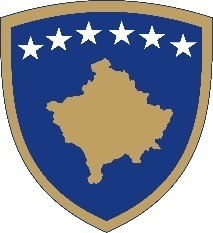 Republika e KosovësRepublika Kosova - Republic of KosovoAgjencia e Kosovës për AkreditimAgencija Kosova za AkreditacijuKosovo Accreditation AgencyEmri I institucionitUniversiteti i PrishtinësFakulteti/DepartamentiKampusi kryesor dhe /ose DegaKampusi kryesorSpecifiko degën që aplikoniEmri i programit studimor:Personipërgjegjë për programin studimorProf. Dr. Naim L. BrahaAkreditimi/RiakreditimiRiakreditimiNiveli I kualifikimit në bazë tëNQF:Level VIAcademic degree or the name of diplomaNumri i kredive të ECTS(totali për vit)180/60Profili i programit akademik(specializimi)Erasmus subject Area codes(ESAC):11.1. Forma e studimite rregulltMinimumi i zgjatjes se studimeve3 vjetNumber i vendeve 60Personeli i përhershëm shkencor/artistic per programin studimor (së paku 3 PhD):Viti IViti IViti IViti IViti IViti IViti ISemestri ISemestri ISemestri IOrë/javëOrë/javëOrë/javëNrO/ZLëndaLUECTSLigjeruesiOAnalizë I326Dr. Sc. Naim BrahaOAlgjebra I326Dr. Sc. Rexhep GjergjiOMatematike elementare225Mr.Sc. Ramadan LimaniOMatematika diskrete  225Dr. Sc. Bujar FejzullahuOKontabiliteti financiar214Dr.sc. Skender AhmetiOPraktikum i kompjuterit134Dr.sc. Elver BajramiTotaliTotaliTotaliTotaliTotali30Semestri IISemestri IISemestri IISemestri IISemestri IISemestri IISemestri IIOAnalizë II325Dr. Sc. Naim BrahaOAlgjebra II225Dr. Sc. Rexhep GjergjiOMikroekonomia225Dr.sc. Ejup FejzaOMetodat e optimizimit I335Mr.Sc. Ramadan LimaniOHyrje në programim 235Dr. Sc. Faton Berisha. OGjuhe angleze202(Fakulteti filologjik)ZMatematika e aplikuar në biznes dhe ekonomi223Dr.sc. Elver BajramiZMenaxhimi i biznesit të vogël dhe të mesëm223Dr.sc. Ejup Fejza30Udhëzim. Studenti duhet të zgjedhë vetëm njërën nga  lëndët  zgjedhore për këtë semestër.Udhëzim. Studenti duhet të zgjedhë vetëm njërën nga  lëndët  zgjedhore për këtë semestër.Udhëzim. Studenti duhet të zgjedhë vetëm njërën nga  lëndët  zgjedhore për këtë semestër.Udhëzim. Studenti duhet të zgjedhë vetëm njërën nga  lëndët  zgjedhore për këtë semestër.Udhëzim. Studenti duhet të zgjedhë vetëm njërën nga  lëndët  zgjedhore për këtë semestër.Udhëzim. Studenti duhet të zgjedhë vetëm njërën nga  lëndët  zgjedhore për këtë semestër.Udhëzim. Studenti duhet të zgjedhë vetëm njërën nga  lëndët  zgjedhore për këtë semestër.Viti IIViti IIViti IIViti IIViti IIViti IIViti IIViti IIViti IIViti IIViti IISemestri IIISemestri IIISemestri IIISemestri IIISemestri IIIOrë/javëOrë/javëOrë/javëOrë/javëNrO/ZO/ZLëndaLëndaLLUECTSLigjeruesiLigjeruesiOOAnalizë IIIAnalizë III2225Dr. sc. Ramadan ZejnullahuDr. sc. Ramadan ZejnullahuOOTeoria e Gjases ITeoria e Gjases I3325Dr.sc.Bujar FejzullahuDr.sc.Bujar FejzullahuOOProgramimi IProgramimi I2235Dr.sc. Faton BerishaDr.sc. Faton BerishaOOMetodat numerike IMetodat numerike I2225Dr.sc. Faton BerishaDr.sc. Faton BerishaOOMakroekonomiaMakroekonomia3325Dr.sc. Ejup FejzaDr.sc. Ejup FejzaZZModelimi matematikModelimi matematik2225Mr.sc. Ramadan LimaniMr.sc. Ramadan LimaniZZBazat e të dhënave Bazat e të dhënave 2225Mr.sc. Artan BerishaMr.sc. Artan BerishaZZBazat e menaxhmentitBazat e menaxhmentit2225Dr.sc. Ejup FejzaDr.sc. Ejup Fejza30Udhëzim. Studenti duhet të zgjedhë vetëm njërën nga  lëndët  zgjedhore për këtë semestër.Udhëzim. Studenti duhet të zgjedhë vetëm njërën nga  lëndët  zgjedhore për këtë semestër.Udhëzim. Studenti duhet të zgjedhë vetëm njërën nga  lëndët  zgjedhore për këtë semestër.Udhëzim. Studenti duhet të zgjedhë vetëm njërën nga  lëndët  zgjedhore për këtë semestër.Udhëzim. Studenti duhet të zgjedhë vetëm njërën nga  lëndët  zgjedhore për këtë semestër.Udhëzim. Studenti duhet të zgjedhë vetëm njërën nga  lëndët  zgjedhore për këtë semestër.Udhëzim. Studenti duhet të zgjedhë vetëm njërën nga  lëndët  zgjedhore për këtë semestër.Udhëzim. Studenti duhet të zgjedhë vetëm njërën nga  lëndët  zgjedhore për këtë semestër.Udhëzim. Studenti duhet të zgjedhë vetëm njërën nga  lëndët  zgjedhore për këtë semestër.Udhëzim. Studenti duhet të zgjedhë vetëm njërën nga  lëndët  zgjedhore për këtë semestër.Udhëzim. Studenti duhet të zgjedhë vetëm njërën nga  lëndët  zgjedhore për këtë semestër.Semestri IVSemestri IVSemestri IVSemestri IVSemestri IVSemestri IVSemestri IVSemestri IVSemestri IVSemestri IVSemestri IVOOAnaliza IVAnaliza IV2225Dr. sc. Bujar FejzullahuDr. sc. Bujar FejzullahuOOMatematika financiareMatematika financiare2225Dr.sc. Elver BajramiDr.sc. Elver BajramiOOTeori e gjasës IITeori e gjasës II2225Dr.sc. Behar BaxhakuDr.sc. Behar BaxhakuOOMenaxhimi bankarMenaxhimi bankar2225Dr.sc. Ejup FejzaDr.sc. Ejup FejzaOOKontabiliteti i Institucioneve financiareKontabiliteti i Institucioneve financiare2225Dr.sc. Sejdi RexhepiDr.sc. Sejdi RexhepiZZFinancat e korporataveFinancat e korporatave2225Dr.sc. Sejdi RexhepiDr.sc. Sejdi RexhepiZZMetodat numerike IIMetodat numerike II2225Dr.sc. Faton Berisha Dr.sc. Faton Berisha ZZAnaliza FinanciareAnaliza Financiare2225Dr.sc. Skender AhmetiDr.sc. Skender Ahmeti30Udhëzim. Studenti duhet të zgjedhë vetëm njërën nga  lëndët  zgjedhore për këtë semestër.Udhëzim. Studenti duhet të zgjedhë vetëm njërën nga  lëndët  zgjedhore për këtë semestër.Udhëzim. Studenti duhet të zgjedhë vetëm njërën nga  lëndët  zgjedhore për këtë semestër.Udhëzim. Studenti duhet të zgjedhë vetëm njërën nga  lëndët  zgjedhore për këtë semestër.Udhëzim. Studenti duhet të zgjedhë vetëm njërën nga  lëndët  zgjedhore për këtë semestër.Udhëzim. Studenti duhet të zgjedhë vetëm njërën nga  lëndët  zgjedhore për këtë semestër.Udhëzim. Studenti duhet të zgjedhë vetëm njërën nga  lëndët  zgjedhore për këtë semestër.Udhëzim. Studenti duhet të zgjedhë vetëm njërën nga  lëndët  zgjedhore për këtë semestër.Udhëzim. Studenti duhet të zgjedhë vetëm njërën nga  lëndët  zgjedhore për këtë semestër.Udhëzim. Studenti duhet të zgjedhë vetëm njërën nga  lëndët  zgjedhore për këtë semestër.Udhëzim. Studenti duhet të zgjedhë vetëm njërën nga  lëndët  zgjedhore për këtë semestër.Viti IIIViti IIIViti IIIViti IIIViti IIIViti IIIViti IIIViti IIIViti IIIViti IIIViti IIISemestri VSemestri VSemestri VSemestri VSemestri VSemestri VOrë/javëOrë/javëOrë/javëOrë/javëNrNrO/ZLëndaLëndaLëndaLUECTSECTSLigjeruesiOStatistika Statistika Statistika 2266Dr.sc. Menderes GashiOTeoria e lojëraveTeoria e lojëraveTeoria e lojërave3366Dr.sc. Faton MerovciOTregjet dhe institucionet finaciareTregjet dhe institucionet finaciareTregjet dhe institucionet finaciare2266Dr.sc. Sejdi RexhepiOProceset stokastike IProceset stokastike IProceset stokastike I2244Dr. Sc.B. BaxhakuZProgramimi në WEBProgramimi në WEBProgramimi në WEB2244Dr.sc. Ermir RogovaZTeoria e kodimit dhe kriptografiaTeoria e kodimit dhe kriptografiaTeoria e kodimit dhe kriptografia2244Mr.sc. Artan BerishaZAnaliza e algoritmeveAnaliza e algoritmeveAnaliza e algoritmeve2244Mr.sc. Ramadan LimaniZSistemet e informacionitSistemet e informacionitSistemet e informacionit2244Dr. Sc. Eliot Bytyqi3030Udhëzim. Studenti duhet të zgjedhë dy lëndë zgjedhoreUdhëzim. Studenti duhet të zgjedhë dy lëndë zgjedhoreUdhëzim. Studenti duhet të zgjedhë dy lëndë zgjedhoreUdhëzim. Studenti duhet të zgjedhë dy lëndë zgjedhoreUdhëzim. Studenti duhet të zgjedhë dy lëndë zgjedhoreUdhëzim. Studenti duhet të zgjedhë dy lëndë zgjedhoreUdhëzim. Studenti duhet të zgjedhë dy lëndë zgjedhoreUdhëzim. Studenti duhet të zgjedhë dy lëndë zgjedhoreUdhëzim. Studenti duhet të zgjedhë dy lëndë zgjedhoreUdhëzim. Studenti duhet të zgjedhë dy lëndë zgjedhoreUdhëzim. Studenti duhet të zgjedhë dy lëndë zgjedhoreSemestri VISemestri VISemestri VISemestri VISemestri VISemestri VISemestri VISemestri VISemestri VISemestri VISemestri VIOStatistika me zbatim në biznes22224Dr.sc. Menderes GashiDr.sc. Menderes GashiOMenaxhimi i riskut dhe sigurimeve33325Dr.sc. Ejup FejzaDr.sc. Ejup FejzaOProceset stokastike II22224Dr.sc. Behar BaxhakuDr.sc. Behar BaxhakuOMarketing ne banka dhe sigurime22224Dr.sc. Ejup FejzaDr.sc. Ejup FejzaOPraktikë njëmujore në një inst. financiar00003Dr.sc. Ejup FejzaDr.sc. Ejup FejzaOAuditimi22214Dr.sc. Skender AhmetiDr.sc. Skender AhmetiZFinancat ndërkombëtare22223Dr.sc. Sejdi RexhepiDr.sc. Sejdi RexhepiZMetoda optimizimi II22223Mr.sc. Ramadan LimaniMr.sc. Ramadan LimaniZEkonometria22223Dr.sc. Behar BaxhakuDr.sc. Behar Baxhaku30Udhëzim. Studenti duhet të zgjedhë dy  lëndë  zgjedhore për këtë semestër.Udhëzim. Studenti duhet të zgjedhë dy  lëndë  zgjedhore për këtë semestër.Udhëzim. Studenti duhet të zgjedhë dy  lëndë  zgjedhore për këtë semestër.Udhëzim. Studenti duhet të zgjedhë dy  lëndë  zgjedhore për këtë semestër.Udhëzim. Studenti duhet të zgjedhë dy  lëndë  zgjedhore për këtë semestër.Udhëzim. Studenti duhet të zgjedhë dy  lëndë  zgjedhore për këtë semestër.Udhëzim. Studenti duhet të zgjedhë dy  lëndë  zgjedhore për këtë semestër.Udhëzim. Studenti duhet të zgjedhë dy  lëndë  zgjedhore për këtë semestër.Udhëzim. Studenti duhet të zgjedhë dy  lëndë  zgjedhore për këtë semestër.Udhëzim. Studenti duhet të zgjedhë dy  lëndë  zgjedhore për këtë semestër.Udhëzim. Studenti duhet të zgjedhë dy  lëndë  zgjedhore për këtë semestër.Kontributi nё ngarkesën e studentitKontributi nё ngarkesën e studentitKontributi nё ngarkesën e studentitKontributi nё ngarkesën e studentitAktivitetiOrë Ditë/javë GjithsejLigjërata31545Ushtrime teorike/laboratorike21530Kontaktet me mësimdhënësin/konsultimet224Kolokiume, seminare224Koha e studimit vetanak të studentit (në bibliotekë ose në shtëpi)67Ngarkesa totale orë150Kontributi nё ngarkesën e studentitKontributi nё ngarkesën e studentitKontributi nё ngarkesën e studentitKontributi nё ngarkesën e studentitAktivitetiOrë Ditë/javë GjithsejLigjërata31545Ushtrime teorike/laboratorike21530Kontaktet me mësimdhënësin/konsultimet224Kolokiume, seminare224Koha e studimit vetanak të studentit (në bibliotekë ose në shtëpi)67Ngarkesa totale orë150Kontributi nё ngarkesën e studentitKontributi nё ngarkesën e studentitKontributi nё ngarkesën e studentitKontributi nё ngarkesën e studentitAktivitetiOrë Ditë/javë GjithsejLigjërata21530Ushtrime teorike/laboratorike21530Kontaktet me mësimdhënësin/konsultimet224Kolokiume, seminare224Koha e studimit vetanak të studentit (në bibliotekë ose në shtëpi)57Ngarkesa totale orë125Kontributi nё ngarkesën e studentitKontributi nё ngarkesën e studentitKontributi nё ngarkesën e studentitKontributi nё ngarkesën e studentitAktivitetiOrë Ditë/javë GjithsejLigjërata21530Ushtrime teorike/laboratorike21530Kontaktet me mësimdhënësin/konsultimet224Kolokiume, seminare224Koha e studimit vetanak të studentit (në bibliotekë ose në shtëpi)57Ngarkesa totale orë125Kontributi nё ngarkesën e studentitKontributi nё ngarkesën e studentitKontributi nё ngarkesën e studentitKontributi nё ngarkesën e studentitAktivitetiOrë Ditë/javë GjithsejLigjërata21530Ushtrime teorike/laboratorike11515Kontaktet me mësimdhënësin/konsultimet224Kolokiume, seminare224Koha e studimit vetanak të studentit (në bibliotekë ose në shtëpi)47Ngarkesa totale orë100Kontributi nё ngarkesën e studentitKontributi nё ngarkesën e studentitKontributi nё ngarkesën e studentitKontributi nё ngarkesën e studentitAktivitetiOrë Ditë/javë GjithsejLigjërata11515Ushtrime teorike/laboratorike31545Kontaktet me mësimdhënësin/konsultimet224Kolokiume, seminare224Koha e studimit vetanak të studentit (në bibliotekë ose në shtëpi)32Ngarkesa totale orë100Kontributi nё ngarkesën e studentitKontributi nё ngarkesën e studentitKontributi nё ngarkesën e studentitKontributi nё ngarkesën e studentitAktivitetiOrë Ditë/javë GjithsejLigjërata31545Ushtrime teorike/laboratorike21530Kontaktet me mësimdhënësin/konsultimet224Kolokiume, seminare224Koha e studimit vetanak të studentit (në bibliotekë ose në shtëpi)67Ngarkesa totale orë150Kontributi nё ngarkesën e studentitKontributi nё ngarkesën e studentitKontributi nё ngarkesën e studentitKontributi nё ngarkesën e studentitAktivitetiOrë Ditë/javë GjithsejLigjërata21530Ushtrime teorike/laboratorike21530Kontaktet me mësimdhënësin/konsultimet224Kolokiume, seminare224Koha e studimit vetanak të studentit (në bibliotekë ose në shtëpi)57Ngarkesa totale orë125Kontributi nё ngarkesën e studentitKontributi nё ngarkesën e studentitKontributi nё ngarkesën e studentitKontributi nё ngarkesën e studentitAktivitetiOrë Ditë/javë GjithsejLigjërata21530Ushtrime teorike/laboratorike21530Kontaktet me mësimdhënësin/konsultimet224Kolokiume, seminare224Koha e studimit vetanak të studentit (në bibliotekë ose në shtëpi)57Ngarkesa totale orë125Kontributi nё ngarkesën e studentitKontributi nё ngarkesën e studentitKontributi nё ngarkesën e studentitKontributi nё ngarkesën e studentitAktivitetiOrë Ditë/javë GjithsejLigjërata31545Ushtrime teorike/laboratorike31545Kontaktet me mësimdhënësin/konsultimet224Kolokiume, seminare224Koha e studimit vetanak të studentit (në bibliotekë ose në shtëpi)27Ngarkesa totale orë125Kontributi nё ngarkesën e studentitKontributi nё ngarkesën e studentitKontributi nё ngarkesën e studentitKontributi nё ngarkesën e studentitAktivitetiOrë Ditë/javë GjithsejLigjërata21530Ushtrime teorike/laboratorike31545Kontaktet me mësimdhënësin/konsultimet224Kolokiume, seminare224Koha e studimit vetanak të studentit (në bibliotekë ose në shtëpi)37Ngarkesa totale orë125Kontributi nё ngarkesën e studentitKontributi nё ngarkesën e studentitKontributi nё ngarkesën e studentitKontributi nё ngarkesën e studentitAktivitetiOrë Ditë/javë GjithsejLigjërata21530Ushtrime teorike/laboratorike0150Kontaktet me mësimdhënësin/konsultimet224Kolokiume, seminare224Koha e studimit vetanak të studentit (në bibliotekë ose në shtëpi)12Ngarkesa totale orë50Kontributi nё ngarkesën e studentitKontributi nё ngarkesën e studentitKontributi nё ngarkesën e studentitKontributi nё ngarkesën e studentitAktivitetiOrë Ditë/javë GjithsejLigjërata21530Ushtrime teorike/laboratorike21530Kontaktet me mësimdhënësin/konsultimet224Kolokiume, seminare224Koha e studimit vetanak të studentit (në bibliotekë ose në shtëpi)7Ngarkesa totale orë75Kontributi nё ngarkesën e studentitKontributi nё ngarkesën e studentitKontributi nё ngarkesën e studentitKontributi nё ngarkesën e studentitAktiviteti Orë Ditë/javë  GjithsejLigjërata21530Ushtrime teorike/laboratorike21530Kontaktet me mësimdhënësin/konsultimet124Kolokiume,seminare224Koha e studimit vetanak të studentit (në bibliotekë ose në shtëpi)9Ngarkesa totale orë75Kontributi nё ngarkesën e studentitKontributi nё ngarkesën e studentitKontributi nё ngarkesën e studentitKontributi nё ngarkesën e studentitAktivitetiOrë Ditë/javë GjithsejLigjërata21530Ushtrime teorike/laboratorike21530Kontaktet me mësimdhënësin/konsultimet224Kolokiume, seminare224Koha e studimit vetanak të studentit (në bibliotekë ose në shtëpi)57Ngarkesa totale orë125Kontributi nё ngarkesën e studentitKontributi nё ngarkesën e studentitKontributi nё ngarkesën e studentitKontributi nё ngarkesën e studentitAktivitetiOrë Ditë/javë GjithsejLigjërata31545Ushtrime teorike/laboratorike21530Kontaktet me mësimdhënësin/konsultimet224Kolokiume, seminare224Koha e studimit vetanak të studentit (në bibliotekë ose në shtëpi)42Ngarkesa totale orë125Kontributi nё ngarkesën e studentitKontributi nё ngarkesën e studentitKontributi nё ngarkesën e studentitKontributi nё ngarkesën e studentitAktivitetiOrë Ditë/javë GjithsejLigjërata21530Ushtrime teorike/laboratorike21530Kontaktet me mësimdhënësin/konsultimet224Kolokiume, seminare224Koha e studimit vetanak të studentit (në bibliotekë ose në shtëpi)57Ngarkesa totale orë125Kontributi nё ngarkesën e studentitKontributi nё ngarkesën e studentitKontributi nё ngarkesën e studentitKontributi nё ngarkesën e studentitAktivitetiOrë Ditë/javë GjithsejLigjërata21530Ushtrime teorike/laboratorike21530Kontaktet me mësimdhënësin/konsultimet224Kolokiume, seminare224Koha e studimit vetanak të studentit (në bibliotekë ose në shtëpi)57Ngarkesa totale orë125Kontributi nё ngarkesën e studentitKontributi nё ngarkesën e studentitKontributi nё ngarkesën e studentitKontributi nё ngarkesën e studentitAktivitetiOrë Ditë/javë GjithsejLigjërata31545Ushtrime teorike/laboratorike21530Kontaktet me mësimdhënësin/konsultimet224Kolokiume, seminare224Koha e studimit vetanak të studentit (në bibliotekë ose në shtëpi)42Ngarkesa totale orë125Kontributi nё ngarkesën e studentitKontributi nё ngarkesën e studentitKontributi nё ngarkesën e studentitKontributi nё ngarkesën e studentitAktivitetiOrë Ditë/javë GjithsejLigjërata21530Ushtrime teorike/laboratorike21530Kontaktet me mësimdhënësin/konsultimet224Kolokiume, seminare224Koha e studimit vetanak të studentit (në bibliotekë ose në shtëpi)57Ngarkesa totale orë125PikëtNota<505>=50 dhe <606>=60 dhe <707>=70 dhe <808>=80 dhe <909>=9010Kontributi nё ngarkesën e studentitKontributi nё ngarkesën e studentitKontributi nё ngarkesën e studentitKontributi nё ngarkesën e studentitAktivitetiOrë Ditë/javë GjithsejLigjërata21530Ushtrime teorike/laboratorike21530Kontaktet me mësimdhënësin/konsultimet224Kolokiume, seminare224Koha e studimit vetanak të studentit (në bibliotekë ose në shtëpi)42Ngarkesa totale orë125Kontributi nё ngarkesën e studentitKontributi nё ngarkesën e studentitKontributi nё ngarkesën e studentitKontributi nё ngarkesën e studentitAktivitetiOrë Ditë/javë GjithsejLigjërata21530Ushtrime teorike/laboratorike21530Kontaktet me mësimdhënësin/konsultimet224Kolokiume, seminare224Koha e studimit vetanak të studentit (në bibliotekë ose në shtëpi)57Ngarkesa totale orë125Kontributi nё ngarkesën e studentitKontributi nё ngarkesën e studentitKontributi nё ngarkesën e studentitKontributi nё ngarkesën e studentitAktivitetiOrë Ditë/javë GjithsejLigjërata21530Ushtrime teorike/laboratorike21530Kontaktet me mësimdhënësin/konsultimet224Kolokiume, seminare224Koha e studimit vetanak të studentit (në bibliotekë ose në shtëpi)57Ngarkesa totale orë125Kontributi nё ngarkesën e studentitKontributi nё ngarkesën e studentitKontributi nё ngarkesën e studentitKontributi nё ngarkesën e studentitAktivitetiOrë Ditë/javë GjithsejLigjërata21530Ushtrime teorike/laboratorike21530Kontaktet me mësimdhënësin/konsultimet224Kolokiume, seminare224Koha e studimit vetanak të studentit (në bibliotekë ose në shtëpi)57Ngarkesa totale orë125Kontributi nё ngarkesën e studentitKontributi nё ngarkesën e studentitKontributi nё ngarkesën e studentitKontributi nё ngarkesën e studentitAktivitetiOrë Ditë/javë GjithsejLigjërata21530Ushtrime teorike/laboratorike21530Kontaktet me mësimdhënësin/konsultimet224Kolokiume, seminare224Koha e studimit vetanak të studentit (në bibliotekë ose në shtëpi)57Ngarkesa totale orë125Kontributi nё ngarkesën e studentitKontributi nё ngarkesën e studentitKontributi nё ngarkesën e studentitKontributi nё ngarkesën e studentitAktivitetiOrë Ditë/javë GjithsejLigjërata21530Ushtrime teorike/laboratorike21530Kontaktet me mësimdhënësin/konsultimet224Kolokiume, seminare224Koha e studimit vetanak të studentit (në bibliotekë ose në shtëpi)57Ngarkesa totale orë125Kontributi nё ngarkesën e studentitKontributi nё ngarkesën e studentitKontributi nё ngarkesën e studentitKontributi nё ngarkesën e studentitAktivitetiOrë Ditë/javë GjithsejLigjërata21530Ushtrime teorike/laboratorike21530Kontaktet me mësimdhënësin/konsultimet224Kolokiume, seminare224Koha e studimit vetanak të studentit (në bibliotekë ose në shtëpi)57Ngarkesa totale orë125Kontributi nё ngarkesën e studentitKontributi nё ngarkesën e studentitKontributi nё ngarkesën e studentitKontributi nё ngarkesën e studentitAktivitetiOrë Ditë/javë GjithsejLigjërata21530Ushtrime teorike/laboratorike21530Kontaktet me mësimdhënësin/konsultimet224Kolokiume, seminare224Koha e studimit vetanak të studentit (në bibliotekë ose në shtëpi)57Ngarkesa totale orë125Kontributi nё ngarkesën e studentitKontributi nё ngarkesën e studentitKontributi nё ngarkesën e studentitKontributi nё ngarkesën e studentitAktivitetiOrë Ditë/javë GjithsejLigjërata21530Ushtrime teorike/laboratorike21530Kontaktet me mësimdhënësin/konsultimet224Kolokiume, seminare224Koha e studimit vetanak të studentit (në bibliotekë ose në shtëpi)57Ngarkesa totale orë125Kontributi nё ngarkesën e studentitKontributi nё ngarkesën e studentitKontributi nё ngarkesën e studentitKontributi nё ngarkesën e studentitAktivitetiOrë Ditë/javë GjithsejLigjërata21530Ushtrime teorike/laboratorike21530Kontaktet me mësimdhënësin/konsultimet224Kolokiume, seminare224Koha e studimit vetanak të studentit (në bibliotekë ose në shtëpi)57Ngarkesa totale orë125Kontributi nё ngarkesën e studentitKontributi nё ngarkesën e studentitKontributi nё ngarkesën e studentitKontributi nё ngarkesën e studentitAktivitetiOrë Ditë/javë GjithsejLigjërata21530Ushtrime teorike/laboratorike21530Kontaktet me mësimdhënësin/konsultimet224Kolokiume, seminare224Koha e studimit vetanak të studentit (në bibliotekë ose në shtëpi)82Ngarkesa totale orë150Kontributi nё ngarkesën e studentitKontributi nё ngarkesën e studentitKontributi nё ngarkesën e studentitKontributi nё ngarkesën e studentitAktivitetiOrë Ditë/javë GjithsejLigjërata31545Ushtrime teorike/laboratorike31545Kontaktet me mësimdhënësin/konsultimet224Kolokiume, seminare224Koha e studimit vetanak të studentit (në bibliotekë ose në shtëpi)52Ngarkesa totale orë150Kontributi nё ngarkesën e studentitKontributi nё ngarkesën e studentitKontributi nё ngarkesën e studentitKontributi nё ngarkesën e studentitAktivitetiOrë Ditë/javë GjithsejLigjërata21530Ushtrime teorike/laboratorike21530Kontaktet me mësimdhënësin/konsultimet224Kolokiume, seminare224Koha e studimit vetanak të studentit (në bibliotekë ose në shtëpi)82Ngarkesa totale orë150Kontributi nё ngarkesën e studentitKontributi nё ngarkesën e studentitKontributi nё ngarkesën e studentitKontributi nё ngarkesën e studentitAktivitetiOrë Ditë/javë GjithsejLigjërata21530Ushtrime teorike/laboratorike21530Kontaktet me mësimdhënësin/konsultimet224Kolokiume, seminare224Koha e studimit vetanak të studentit (në bibliotekë ose në shtëpi)32Ngarkesa totale orë100Kontributi nё ngarkesën e studentitKontributi nё ngarkesën e studentitKontributi nё ngarkesën e studentitKontributi nё ngarkesën e studentitAktivitetiOrë Ditë/javë GjithsejLigjërata21530Ushtrime teorike/laboratorike21530Kontaktet me mësimdhënësin/konsultimet224Kolokiume, seminare224Koha e studimit vetanak të studentit (në bibliotekë ose në shtëpi)32Ngarkesa totale orë100PikëtNota<505>=50 dhe <606>=60 dhe <707>=70 dhe <808>=80 dhe <909>=9010Kontributi nё ngarkesën e studentitKontributi nё ngarkesën e studentitKontributi nё ngarkesën e studentitKontributi nё ngarkesën e studentitAktivitetiOrë Ditë/javë GjithsejLigjërata21530Ushtrime teorike/laboratorike21530Kontaktet me mësimdhënësin/konsultimet224Kolokiume, seminare224Koha e studimit vetanak të studentit (në bibliotekë ose në shtëpi)32Ngarkesa totale orë100Kontributi nё ngarkesën e studentitKontributi nё ngarkesën e studentitKontributi nё ngarkesën e studentitKontributi nё ngarkesën e studentitAktivitetiOrë Ditë/javë GjithsejLigjërata21530Ushtrime teorike/laboratorike21530Kontaktet me mësimdhënësin/konsultimet224Kolokiume, seminare224Koha e studimit vetanak të studentit (në bibliotekë ose në shtëpi)32Ngarkesa totale orë100Kontributi nё ngarkesën e studentitKontributi nё ngarkesën e studentitKontributi nё ngarkesën e studentitKontributi nё ngarkesën e studentitAktivitetiOrë Ditë/javë GjithsejLigjërata21530Ushtrime teorike/laboratorike21530Kontaktet me mësimdhënësin/konsultimet224Kolokiume, seminare224Koha e studimit vetanak të studentit (në bibliotekë ose në shtëpi)32Ngarkesa totale orë100Kontributi nё ngarkesën e studentitKontributi nё ngarkesën e studentitKontributi nё ngarkesën e studentitKontributi nё ngarkesën e studentitAktivitetiOrë Ditë/javë GjithsejLigjërata21530Ushtrime teorike/laboratorike21530Kontaktet me mësimdhënësin/konsultimet224Kolokiume, seminare224Koha e studimit vetanak të studentit (në bibliotekë ose në shtëpi)32Ngarkesa totale orë100Kontributi nё ngarkesën e studentitKontributi nё ngarkesën e studentitKontributi nё ngarkesën e studentitKontributi nё ngarkesën e studentitAktivitetiOrë Ditë/javë GjithsejLigjërata31545Ushtrime teorike/laboratorike21530Kontaktet me mësimdhënësin/konsultimet224Kolokiume, seminare224Koha e studimit vetanak të studentit (në bibliotekë ose në shtëpi)42Ngarkesa totale orë125Kontributi nё ngarkesën e studentitKontributi nё ngarkesën e studentitKontributi nё ngarkesën e studentitKontributi nё ngarkesën e studentitAktivitetiOrë Ditë/javë GjithsejLigjërata21530Ushtrime teorike/laboratorike21530Kontaktet me mësimdhënësin/konsultimet224Kolokiume, seminare224Koha e studimit vetanak të studentit (në bibliotekë ose në shtëpi)32Ngarkesa totale orë100Kontributi nё ngarkesën e studentitKontributi nё ngarkesën e studentitKontributi nё ngarkesën e studentitKontributi nё ngarkesën e studentitAktivitetiOrë Ditë/javë GjithsejLigjërata21530Ushtrime teorike/laboratorike21530Kontaktet me mësimdhënësin/konsultimet224Kolokiume, seminare224Koha e studimit vetanak të studentit (në bibliotekë ose në shtëpi)32Ngarkesa totale orë100Kontributi nё ngarkesën e studentitKontributi nё ngarkesën e studentitKontributi nё ngarkesën e studentitKontributi nё ngarkesën e studentitAktivitetiOrë Ditë/javë GjithsejLigjërataUshtrime teorike/laboratorikeKontaktet me mësimdhënësin/konsultimet248Kolokiume, seminareKoha e studimit vetanak të studentit (në bibliotekë ose në shtëpi)67Ngarkesa totale orë75Kontributi nё ngarkesën e studentitKontributi nё ngarkesën e studentitKontributi nё ngarkesën e studentitKontributi nё ngarkesën e studentitAktivitetiOrë Ditë/javë GjithsejLigjërata21530Ushtrime teorike/laboratorike11515Kontaktet me mësimdhënësin/konsultimet224Kolokiume, seminare224Koha e studimit vetanak të studentit (në bibliotekë ose në shtëpi)47Ngarkesa totale orë100Kontributi nё ngarkesën e studentitKontributi nё ngarkesën e studentitKontributi nё ngarkesën e studentitKontributi nё ngarkesën e studentitAktivitetiOrë Ditë/javë GjithsejLigjërata21530Ushtrime teorike/laboratorike21530Kontaktet me mësimdhënësin/konsultimet224Kolokiume, seminare224Koha e studimit vetanak të studentit (në bibliotekë ose në shtëpi)7Ngarkesa totale orë75Kontributi nё ngarkesën e studentitKontributi nё ngarkesën e studentitKontributi nё ngarkesën e studentitKontributi nё ngarkesën e studentitAktivitetiOrë Ditë/javë GjithsejLigjërata21530Ushtrime teorike/laboratorike21530Kontaktet me mësimdhënësin/konsultimet224Kolokiume, seminare224Koha e studimit vetanak të studentit (në bibliotekë ose në shtëpi)7Ngarkesa totale orë75Kontributi nё ngarkesën e studentitKontributi nё ngarkesën e studentitKontributi nё ngarkesën e studentitKontributi nё ngarkesën e studentitAktivitetiOrë Ditë/javë GjithsejLigjërata21530Ushtrime teorike/laboratorike21530Kontaktet me mësimdhënësin/konsultimet224Kolokiume, seminare224Koha e studimit vetanak të studentit (në bibliotekë ose në shtëpi)7Ngarkesa totale orë75